تنبيهات مهمة لمعلم الصف الأول الأساسي :لليوم الدراسي الأوللكونه من غير المستحسن أن يفاجأ الأطفال بالقراءة منذ اليوم الأول في المدرسة ؛ لذا يجب على المعلم اتخاذ الخطوات التالية :التهيئة النفسية :التمهيد للتعارف بين التلاميذ .جولة للتعرف على المدرسة ومرافقها .منح الأطفال أكبر قسط من حرية الحركة واللعب والتنقل في المدرسة .تدريبات شفهية على المخاطبة الأولية مثل عبارات التحية والثناء والاستئذان والوداع .يلقي المعلم على التلاميذ بعض الأفكار أو الألغاز السهلة ويدفعهم إلى التفكير فيها والتنافس في حلها .إثارة بعض الأسئلة التشويقية .محاولة شفهية حول تسمية بعض الأشياء المتداولة في الصف والمنزل والحي .التدريب على تسلسل الأفكار من خلال حكاية أو قصة ويطلب من التلاميذ إعادة سردها .(وثيقة المنهاج)ورقة عملعزيزي الطالب / الطالبة :                    فيما يلي : اكتب ما يملى عليك بخط النسخ مراعياً حرف السين .....................................................................................................................................................................................................................................................................................................................اكتب العبارة للمرة الثانية بعد حصولك على تغذية راجعة وتعليمات من المعلم ...........................................................................................................................................................افحص كتابتك الثانية بدقة مركزاً على الحروف التي لم تُجِدْ كتابتها مقارناً بالنموذج المعروض .أعد كتابة الكلمات والحروف التي لم تتقن كتابتها أربع مرات على الأقل فيما يلي : ( ويفضل البدء من أسفل إلى الأعلى ) .........................................................................................................................................................................................................................................................................................................................................................................................................................................................................................................................................................................................................................................المادةالوحدةالدرساليوم والتاريخالصفرقم الخطة الدرسيةلغة عربية / قراءةالأولىالرابعالأول4موضوع الدرس :إدراك العلاقاتالأهــــــداف : يتوقع بعد نهاية الدرس أن يكون الطالب قادراً على أن :	يربط بين الصور وفقاً لعلاقاتها المتعارفة .يربط بين الصور المتلازمة .يربط بين الكل وجزئه .الوقتالمحتوىالمحتوىالأنشطةالأنشطةالأنشطةالأنشطةالأنشطةالأنشطةالأنشطةأدوات/ مصادر التعلمالوقتالمحتوىالمحتوىنوع النشاطنوع النشاطنشاط المعلمنشاط المعلمنشاط المعلمنشاط الطلابنشاط الطلابأدوات/ مصادر التعلم5 دقائقالتوصل إلى عنوان الدرس/ إدراك العلاقاتالتوصل إلى عنوان الدرس/ إدراك العلاقاتتمهيدتمهيد- يسأل التلاميذ :- من أين نأخذ الحليب ؟- من أين يأتينا البيض ؟- لماذا نستعمل المفتاح ؟- يسأل التلاميذ :- من أين نأخذ الحليب ؟- من أين يأتينا البيض ؟- لماذا نستعمل المفتاح ؟- يسأل التلاميذ :- من أين نأخذ الحليب ؟- من أين يأتينا البيض ؟- لماذا نستعمل المفتاح ؟- يجيبون عن الأسئلة- يجيبون عن الأسئلةالمعلم10 دقائقتسمية الصورتسمية الصورنشاط رئيسينشاط رئيسي- يطلب من التلاميذ فتح الكتاب ص 13 ، 14- يتأكد من فتح الكتب .- يناقش التلاميذ في تسمية الصور صورة صورة .- يطلب من التلاميذ فتح الكتاب ص 13 ، 14- يتأكد من فتح الكتب .- يناقش التلاميذ في تسمية الصور صورة صورة .- يطلب من التلاميذ فتح الكتاب ص 13 ، 14- يتأكد من فتح الكتب .- يناقش التلاميذ في تسمية الصور صورة صورة .- يفتحون الكتب- يجيبون عن الأسئلة- يفتحون الكتب- يجيبون عن الأسئلة- الكتاب- التلاميذ23 دقيقةربط الصور وفقاً لعلاقاتهاربط الصور وفقاً لعلاقاتهانشاط رئيسينشاط رئيسي- يوزع التلاميذ إلى مجموعات (حسب العدد) .- يطلب منهم ربط الصور من العمود (أ) مع ما يناسبها من العمود (ب) .- يتابع عمل المجموعات .- يوزع التلاميذ إلى مجموعات (حسب العدد) .- يطلب منهم ربط الصور من العمود (أ) مع ما يناسبها من العمود (ب) .- يتابع عمل المجموعات .- يوزع التلاميذ إلى مجموعات (حسب العدد) .- يطلب منهم ربط الصور من العمود (أ) مع ما يناسبها من العمود (ب) .- يتابع عمل المجموعات .ينفذون النشاط .يعرضون أعمالهم .ينفذون النشاط .يعرضون أعمالهم .- يطلب عرض أعمالهم شفهياً ، ويقدم التغذية الراجعة .- يعزز الصواب ، ويصوب الخطأ .- يطلب عرض أعمالهم شفهياً ، ويقدم التغذية الراجعة .- يعزز الصواب ، ويصوب الخطأ .- يطلب عرض أعمالهم شفهياً ، ويقدم التغذية الراجعة .- يعزز الصواب ، ويصوب الخطأ .7 دقائقورقة عمل ورقة عمل خلاصةخلاصةبالتعاون مع  زميلك صل العمود (أ) بما يناسبه من العمود (ب).       (أ)                                      (ب)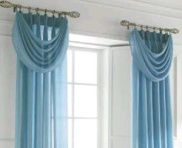 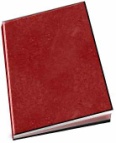 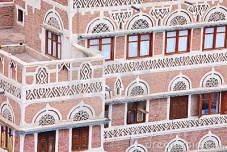 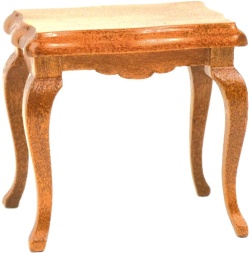 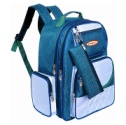 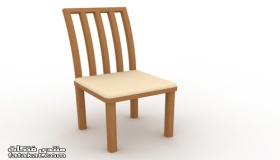 يمر ويقدم المساعدة .يطلب استعراض الأعمال شفهياً .يعزز الأعمال .بالتعاون مع  زميلك صل العمود (أ) بما يناسبه من العمود (ب).       (أ)                                      (ب)يمر ويقدم المساعدة .يطلب استعراض الأعمال شفهياً .يعزز الأعمال .بالتعاون مع  زميلك صل العمود (أ) بما يناسبه من العمود (ب).       (أ)                                      (ب)يمر ويقدم المساعدة .يطلب استعراض الأعمال شفهياً .يعزز الأعمال .ينفذون النشاط .يشاركونيستعرضون أعمالهم (إجاباتهم)ينفذون النشاط .يشاركونيستعرضون أعمالهم (إجاباتهم)المادةالمادةالوحدةالوحدةالدرسالدرساليوم والتاريخالصفالصفرقم الخطة الدرسيةرقم الخطة الدرسيةلغة عربية / نشيدلغة عربية / نشيدالأولىالأولى1111الأولالأول11موضوع الدرس :أمي وأبيالأهــــــداف : يتوقع بعد نهاية الدرس أن يكون الطالب قادراً على أن :	يشارك في أداء النشيد جماعياً .يلحن النص المسموع تلحيناً جذاباً .يذكر القيم المتضمنة في النص .يعزز في نفسه تكريم الوالدين وتقديرهما .الوقتالمحتوىالأنشطةالأنشطةالأنشطةأدوات/ مصادر التعلمالوقتالمحتوىنوع النشاطنشاط المعلمنشاط الطلابأدوات/ مصادر التعلم8 دقائقمدخل للتوصل إلى عنوان الدرستمهيد- يسأل أحد التلاميذ :- ما اسمك ؟ كم لك من الأخوة ؟ وكم لك من الأخوات ؟ ما اسم أبيك ؟ ماذا يعمل أبوك؟ هل تحب والديك ؟ لماذا ؟- هل تحب أن تقدم لهما هدية لأنك تحبهما ؟- ما رأيك لو قدمت لهما نشيداً جميلاً ؟- يجيبون عن الأسئلةالمعلمالتلاميذ27 دقيقةالتلحين الجماعي للنشيدرئيسي- يطلب من التلاميذ فتح الكتاب ص 36 ويرشدهم في الوصول إليها ويتأكد من ذلك .- يطلب التأمل في الصورة .- يسأل التلاميذ ماذا ترون في الصورة ؟- ماذا ينشد الولد والبنت ؟- لمن ينشدون ؟- يعرض لوحة مكتوب عليها النشيد بخط واضح وجميل .- يقرأ النشيد بدون تلحين مع ترديد التلاميذ .- يلحن الأبيات بيتاً بيتاً ثم بيتين معاً مع ترديد التلاميذ.- يطلب من التلاميذ تقليد اللحن (جماعياً ، ثم فردياً) وصولاً لحفظه .- يفتحون الكتب ص 36- يتأملون في الصورة- يجيبون عن الأسئلة- يجيبون عن الأسئلة- يرددون النشيد بعد المعلم- يقلدون اللحن- يحفظون النشيدالمعلمالكتابلوحة ورقية10 دقائقالقيم المتضمنة في النصخلاصة- يوضح مفهوم النص .- يوضح الكلمات الجديدة (النسب، التاج، ....) .- يسأل التلاميذ : بماذا وصف الأولاد أباهم ؟ ولماذا ؟- ما واجبنا نحو الوالدين ؟- ينصتون لتوضيح المعلم- يجيبون عن الأسئلةالمادةالوحدةالدرساليوم والتاريخالصفرقم الخطة الدرسيةلغة عربية / قراءةالأولىالثالثالثاني3موضوع الدرس :حظيرة الحيوانالأهــــــداف : يتوقع بعد نهاية الدرس أن يكون الطالب قادراً على أن :	يقرأ الصور  .              2- يقرأ الكلمات .              3- يحلل الكلمات إلى حروفها .        4- يكمل الحرف الناقص في الكلمة والجملة .             5- يرسم الحرف بشكل دقيق .              6- يميز بين الحروف (ج – ح – خ) .الوقتالمحتوىالأنشطةالأنشطةالأنشطةأدوات/ مصادر التعلمالوقتالمحتوىنوع النشاطنشاط المعلمنشاط الطلابأدوات/ مصادر التعلم8 دقائققراءة صورة تمهيد نشاط رئيسييسأل : ما هي الحيوانات التي قد رأيتها ؟يدونها على السبورة .يسأل التلاميذ عن اسم المكان الذي توجد فيه .يسألهم: هل سنجد حيوانات أخرى إذا زرنا حديقة الحيوانات.ينتقل إلى عنوان الدرس (حظيرة الحيوانات) .يطلب منهم فتح الكتاب ص 17 . يطلب من التلاميذ قراءة الصورة .يناقشهم في أماكن تواجد الحيوانات .- يجيبون عن الأسئلة .- يفتحون الكتب .- يسمون الصور .المعلمالكتابالتلاميذالسبورةالطباشير4 دقائق قراءة الكلمات التي تحت الصور نشاط رئيسييطلب منهم فتح الكتاب ص 18 .يطلب منهم قراءة الكلمات الموجودة تحت الصور (حصان ، خروف ، جمل ) .- يفتحون الكتب على الصفحة المطلوبة .- يقرؤون الكلمات .المعلمالكتاب8 دقائق محاكاة الحروف نشاط رئيسي يطلب من التلاميذ أن يضعوا خطاً تحت الحروف المتشابهة في الكلمات التي تحت الصور ، ثم يدونها على السبورة .يقرأ الحروف بصوت واضح . يرسم الحروف في الهواء .يطلب منهم رسمها بأصابعهم في الهواء .يطلب منهم رسمها في الدفتر .يضعون خطوطاً تحت الحروف المتشابهة ( ج - ح - خ  ).يتابعون حركة كتابة الحروف .يستمعون لقراءة المعلم للحرف .يرسمون الحروف في الهواء بأصابعهم.يرسمون الحروف في دفاترهم .5 دقائقإكمال الحرف الناقص في كلمةنشاط رئيسييكتب المعلم الكلمات التالية على السبورة على النحو التالي :           ... مال  ،    أ... مـد  ،   ... ـالد .يطلب من التلاميذ إكمال الحرف الناقص .يعزز أعمال التلاميذ .يلاحظون .يكملون الحروف الناقصة في الكلمات :جمال – أحمد – خالد .6 دقائقتحليل كلماتنشاط رئيسييرسم جدولاً لتحليل الكلمات كالتالي :(جمل- خروف- حصان) .         حـصـانيطلب تحليل الكلمات في أعمال ثنائية .يحللون الكلمات .المعلمالكتابالطباشير5 دقائققراءة جُـمَـلنشاط رئيسييطلب فتح الكتاب ص 19 .يقرأ الجمل بصوت واضح مراعياً النغم الصوتي .يطلب قراءة الجمل فردياً .يصوب ويعزز القراءة .يفتحون الكتب ص19.ينصتون للقراءة .يقرؤون بشكل صحيح .المعلمالكتاب9 دقائقإكمال الحروف الناقصةورقة عمل* ورقة عمل :في عمل ثنائي اكمل الحروف الناقصة في الكلمات (... مال وأ.... مـد يشاهدان الـ...مـال والــ...مـار والـ...صـان والـ...وف ) .الواجب :اكتب ثلاث كلمات تبدأ بحرف ج  .و اكتب ثلاث كلمات تبدأ بحرف ح  .و اكتب ثلاث كلمات تبدأ بحرف خ .   ينفذون ورقة العمل في دفاترهم .المادةالوحدةالدرساليوم والتاريخالصفرقم الخطة الدرسيةلغة عربية / قراءةالأولىالأولالأول1موضوع الدرس :في المدرسةالأهــــــداف : يتوقع بعد نهاية الدرس أن يكون الطالب قادراً على أن :	1- يسمي الصور .                                2- يتعرف على محتويات غرفة الصف .            3- يذكر أدواته الدراسية .               4- يصنف الصور  إلى عامة ، خاصة .             5 – يتمثل القيم الأخلاقية .الوقتالمحتوىالأنشطةالأنشطةالأنشطةأدوات/ مصادر التعلمالوقتالمحتوىنوع النشاطنشاط المعلمنشاط الطلابأدوات/ مصادر التعلم10 دقائقتسمية الصورتهيئةتمهيديرحب المعلم بالتلاميذ .يعرف بنفسه .يطلب من التلاميذ ذكر أسمائهم .يطلب فتح الكتاب ص 2 .يعرض الصفحة ويمر عليهم ليتأكد من فتح كتبهم .يوجه أسئلة حول مضمون الصورة .يذكرون أسماءهم .يفتحون الكتب .يجيبون عن أسئلة المعلم حول مضمون الصور .المعلمالكتاب7 دقائقمحتويات الصفنشاط رئيسييوجه التلاميذ لفتح الكتاب ص 4 ، 5 .يعرض الصفحة .يمر ليتأكد من تنفيذ المطلوب (فتح الكتاب) .يسأل عن محتويات الصور  ، نحــــو :ما اسم الشكل المرسوم ؟من يستخدمه ؟أين تجده في الصف ؟يفتحون الكتب .يجيبون عن أسئلة المعلم .الكتابالبيئة الصفية7 دقائقذكر المستلزمات المدرسية للتلميذنشاط رئيسييعرض الأدوات الدراسية للتلاميذ (حقيبة ، قلم ، مساحة ، ...) ، يطلب تسميتها .يطلب من التلاميذ ملاحظة مثيلها من صور الكتاب .يسمون الأدواتيلاحظون أمثالها من صور الكتاب .الأدوات المدرسية للتلميذ10 دقائقتصنيف محتويات الصف (عامة – خاصة)يطلب فتح كتاب ص 4 ، 5 .يمر ليتأكد من فتح الكتب جميعها .يسأل ما الأدوات الخاصة بك ؟يسأل ما الأدوات التي تبقى في الفصل ؟يرسم جدولاً على السبورة .يعرض صوراً لأدوات في الصف وأدوات للطالب .يطلب تصنيفها حسب الجدول بإلصاق الصور في الخانة الصحيحة .يفتحون الكتب .يجيبون عن الأسئلة.(قلم- دفتر- حقيبة) .يجيبون عن الأسئلة :(سبورة، كرسي ، ...) .يشاهدون الصور .يصنفون الصور .يلصقونها في الخانة الصحيحة .الكتابأدوات التلميذمحتويات الصفصور11 دقيقةقيمخلاصةيطلب من طالب الخروج إلى السبورة .يسأله : إذا قابلت صديقك فماذا تقول له ؟يطلب من آخر الخروج إلى السبورة .يسأله : إذا خرجت ووجدت المعلم فماذا تقول له ؟يسأل : إذا أردت الخروج من الصف ماذا تفعل ؟يجيبون عن السؤال .يمثل أحدهم دور إلقاء التحية .يجيبون عن الأسئلة.المادةالوحدةالدرساليوم والتاريخالصفرقم الخطة الدرسيةلغة عربية / قراءةالأولىالثالثالأول3موضوع الدرس :تعرف الصورالأهــــــداف : يتوقع بعد نهاية الدرس أن يكون الطالب قادراً على أن :	يتعرف على الصور .يتحدث عن الصور .يصنف الصور .الوقتالمحتوىالأنشطةالأنشطةالأنشطةأدوات/ مصادر التعلمالوقتالمحتوىنوع النشاطنشاط المعلمنشاط الطلابأدوات/ مصادر التعلم5 دقائقذكر أسماء بعض الحيواناتتمهيديسأل التلاميذ : من زار منكم حديقة الحيوانات ؟ما هي الحيوانات التي شاهدتها ؟	يجيبون عن الأسئلة المعلمالتلاميذ10 دقائقتعرُّف الصورنشاط رئيسييطلب من التلاميذ فتح الكتاب ص 9 ويمر ليتأكد من فتح الكتب .يطلب التعرف على الصور (1، 2، 3، 4،...) صـ 9 - 12.يعزز إجابات التلاميذ .يعرض بطائق مكتوبٌ عليها أسماء الحيوانات .يظهرها عند الإجابة ويلصقها على السبورة .يفتحون الكتب .يسمون الصور .(بقرة، ماعز ، حصان، ...)المعلمالكتاببطائقالسبورةالطباشير13 دقيقةالتحدث عن الصورنشاط رئيسييطلب التحدث عن الصور بلغتهم من خلال الأسئلة التالية :أين توجد ؟ ماذا تأكل ؟ ماذا نستفيد منها؟كيف نتعـامل معها ؟ هل هي حيوانات مألوفة أم لا ؟يجيبون عن الأسئلة .يجيبون صور الكتاب4 دقائقتصنيف الصورنشاط رئيسييرسم الجدول التالي على السبورة :يعرض مجموعة من الصور .يطلب تصنيف الصور حسب فئاتها كما في الجدول .يشاهدون الصور .يصنفون الصور .يلصقونها بالجدول .المعلمالسبورةالطباشيرالصور13 دقيقةإدراك المطلوبخلاصةيكون مجموعة من التلاميذ على شكل دائرة، ويطلب منهم الوقوف بهذا الشكل :يوزع أربع صور كل صورة تحمل شكلاً واحداً مما يلي :(حيوان- نبات- جماد- وسيلة نقل) .يعطي صورة لكل مجموعة .يطلب من نفس المجموعة ذكر أشياء تنتمي إليها .ينفذون التعليمات .يسمون الأشياء التي تنتمي إلى المجموعة .صورالمادةالوحدةالدرساليوم والتاريخالصفرقم الخطة الدرسيةلغة عربية / قراءةالأولىالثانيالثاني2موضوع الدرس :بيت جميل الأهــــــداف : يتوقع بعد نهاية الدرس أن يكون الطالب قادراً على أن :	 يفسر مدلولات الصور الموجودة في الدرس .يقرأ الجمل المقابلة لكل صورة قراءة صحيحة .يقرأ عبارة بالنغم الصوتي .يكمل الحروف الناقصة في الكلمة والجملة .يصل الكلمات بالصور الدالة عليها .الوقتالمحتوىالأنشطةالأنشطةالأنشطةأدوات/ مصادر التعلمالوقتالمحتوىنوع النشاطنشاط المعلمنشاط الطلابأدوات/ مصادر التعلم4 دقائقالتمييز بين صورتينتمهيديعرض صورة ملونة لبيت وصورة أخرى غير ملونة له أو لبيت آخر .يسأل : أيهما أفضل ؟ ولماذا ؟يختارون الشكل الأفضل.يذكرون السبب .10 دقائقمدلولات الصورةنشاط رئيسييعلق نسخة من الصور الأربع الموجودة في الكتاب ص14 على السبورة مجردة من الكتابة والوصف .يوزع التلاميذ إلى أربع مجموعات .يطلب تفسير مدلولات الصور الأربع .يضع البطائق التي تحمل مدلولات الصور على الطاولة وهي :الرجل يبني بيتاً . البيت جميل .البنت تحمل قهوة البن . بن اليمن لذيذ الطعم .ثم يطلب ممثلاً من كل مجموعة لاختيار البطاقة المناسبة لكل صورة .يتشاورون ضمن المجموعة.يجيبون عن مدلولات الصور الأربع.يختارون البطاقة الصحيحة المناسبة لكل صورة .8 دقائققراءة الجملنشاط رئيسييوجه التلاميذ إلى فتح الكتاب ص 14 ويساعدهم في ذلك .يقرأ الجمل مقابل كل صورة قراءة واضحة .يكلف التلاميذ بالقراءة الفردية .يختار المعلم طالباً متميزاً من كل مجموعة ويكلفه بقراءة الجملة الموزعة عليهم ، ويطلب من التلاميذ الترديد بعده .يفتحون الكتاب .يرددون بعد المعلم بصوت واضح .يقرؤون فردياً .يقرؤون في إطار المجموعات ترديداً بعد زميلهم .12 دقيقةقراءة عبارة بالنغم الصحيحنشاط رئيسييكتب على السبورة عبارة :(البنَّاءُ يبني بيتاً جميلاً ، والبنتُ تحملُ أكواب القهوة) ، وذلك بخط جميل ومشكَّل ، ويطلب من التلاميذ ملاحظة حركة رسم الكلمات .يقرأ العبارة بصوت واضح قراءة منغمة فردية ، ويطلب من التلاميذ الإنصات .يقرأ قراءة جهرية أخرى ويطلب من التلاميذ الترديد وراءه .يكلف التلاميذ بالقراءات الجهرية الفردية .يكلف التلاميذ بمتابعة المقروء ويتيح لهم فرصة التصويب .يلاحظون خطوات المعلم أثناء الكتابة على السبورة .ينصتون لقراءة المعلم .يرددون بعد المعلم .يقرؤون بصورة فردية .يلاحظون أخطاء زملائهم أثناء قراءتهم ويصوبونها .5 دقائقإكمال حرف ناقص في كلمةنشاط رئيسييوجه التلاميذ إلى فتح الكتاب ص 15 ويرشدهم إليها .يوضح المطلوب منهم (إكمال الحرف الناقص): (... بني/ بـ...ـت/ بـ...ت/ البـ...) .يعزز إجابات التلاميذ .يفتحون الكتاب .يدققون في الصورة وفي الكلمة الناقصة .يكملون الحرف الناقص 6 دقائقوصل الكلمات بالصور الدالة عليهانشاط رئيسييوجه التلاميذ إلى فتح الكتاب ص 16 .يطلب من التلاميذ توصيل الكلمات بمدلولاتها الصحيحة .يتابع ويعزز .يفتحون الكتاب .يوصلون الكلمات بالصور المناسبة لها.واجب منزلييكلف التلاميذ بإكمال الحروف الناقصة في الجملة ص 16 .المادةالوحدةالدرساليوم والتاريخالصفرقم الخطة الدرسيةلغة عربية / قراءةالأولىالثانيالأول2موضوع الدرس :في البيت والحي الأهــــــداف : يتوقع بعد نهاية الدرس أن يكون الطالب قادراً على أن :	1-  يسمي الصور .                             2- يذكر أسماء بعض الأشياء في المنزل والحي .3- يصنف الصور : للبيت ، للحي .      4- ينسب الصور إلى البيئة المناسبة لها .الوقتالمحتوىالأنشطةالأنشطةالأنشطةأدوات/ مصادر التعلمالوقتالمحتوىنوع النشاطنشاط المعلمنشاط الطلابأدوات/ مصادر التعلم3 دقائقالبيت والحيتمهيديسأل أحد التلاميذ : من أين جئت ؟ أين تسكن؟ إلى أين تذهب ؟ أين يقع بيتكم ؟ ثم يتوصل إلى : عنوان الدرس .يجيبون عن الأسئلة بشكل فردي .المعلمالتلاميذ7 دقائقتسمية الصورنشاط رئيسييعرض صورة ويطلب تسميتها .يطلب تحديد مكان وجودها .يعرض صورة أخرى ويطلب تسميتها .يطلب تحديد المكان الذي توجد فيه .يسمون الصورة (مطبخ، منزل) .يحددون مكان وجودها (منزلنا)يسمون الصورة (مسجد) .يحددون مكان وجودها (الحي) .المعلمالتلاميذصور12 دقيقةتسمية وتصنيف الصورنشاط رئيسييوجه التلاميذ إلى فتح الكتاب ص 6 ، 7 . ويرشدهم إلى ذلك .يطلب منهم في عمل ثنائي تسمية الصور .يطلب منهم تحديد أماكن تواجد تلك الصور في البيئة .يطلب تصنيف الأشياء الموجودة في البيت والأشياء الموجودة في الحي من خلال الصور .يفتحون الكتب .ينفذون النشاط .يحددون أماكن الصور.يذكرون مسميات محتوى البيت والحي.المعلمالتلاميذالكتاب18 دقيقةإسناد الصور إلى بيئتهانشاط رئيسييوجه التلاميذ إلى فتح الكتاب ص 7 ، 8 .يمر يتأكد من فتح الكتاب .يوجه كل طالبين إلى الربط بين الصور من حيث صور القرية وصور المدينة .يوجه التلاميذ إلى وضع خط تحت الصورة الممثلة للمدينة وخطين تحت الصورة الممثلة للقرية .يفتحون الكتب ص7، 8 .يشارك كل تلميذ مع زميله .يضعون خطاً تحت الصورة الممثلة للمدينة ، وخطين تحت الصورة الممثلة للقرية .المعلمالتلاميذالكتاب5 دقائقخلاصةيطلب تصفيقاً واحداً إذا سمع التلاميذ اسم شيء يوجد في البيت ، وتصفيقين إذا كان في الحي.يقرأ الكلمات بصوت واضح :(المدرسة – غرفة النوم – ملابسك - أمك) .ينفذون النشاط المطلوب .تصفيقة للكلمة التي تدل على شيء في البيت.تصفيقتين إذا كانت الكلمة تدل على شيء موجود في الحي .المادةالوحدةالدرساليوم والتاريخالصفرقم الخطة الدرسيةلغة عربية / إملاءالأولىالأولالثالث1موضوع الدرس :إملاء منقول الأهــــــداف : يتوقع بعد نهاية الدرس أن يكون الطالب قادراً على أن :	 يقرأ العبارة بصورة سليمة .يحدد الكلمات الملونة في الفقرة .يذكر الحرف المكرر في الكلمات .يكتب الفقرة بصورة صحيحة مراعياً همزة القطع .الوقتالمحتوىالأنشطةالأنشطةالأنشطةأدوات/ مصادر التعلمالوقتالمحتوىنوع النشاطنشاط المعلمنشاط الطلابأدوات/ مصادر التعلم10 دقائققراءة الفقرة بصورة صحيحةتمهيدنشاط رئيسييكتب كلمة (أحمد) مرة بهمزة القطع ، ومرة بدونها (احمد) .ويطلب من التلاميذ تحديد الناقص في الكلمة الثانية .يوجه التلاميذ إلى فتح الكتاب ص 6 .يقرأ الفقرة بالتنغيم .( عـــادت أم أكرم من السوق ، وأحضرت معها بعض الحلوى ، فأسرع إليها أكرم وقال : أنا جائع يا أمي ) . يطلب من أحد التلاميذ قراءتها .يركزون مع المعلم أثناء الكتابة .يحددون النقص في الكلمة الثانية .يفتحون الكتب ص 6 .يتابعون المقروء .يقرؤون الفقرة .المعلمالسبورةالطباشيرالكتبالتلاميذ15 دقيقةتحديد الحرف المتكرر في الفقرةنشاط رئيسييكلف التلاميذ في عمل ثنائي بتحديد الكلمات الملونة في الفقرة .يطلب من التلاميذ في المجموعات الثنائية تحديد وتسمية الحرف الأكثر تكراراً في الكلمات الملونة .يطلب رسم الحرف المتكرر في دفاترهم .ينفذون النشاط .يسمون الحـــــــرف المتكرر في الكلماتيرسمون الحرف المتكرر  في دفاترهم20 دقيقةكتابة الهمزة بصورة صحيحةنشاط رئيسييوجه التلاميذ إلى نقل الفقرة إلى دفاترهم بالخط الجميل .يتابع ويلاحظ كتابات التلاميذ .يوجه التلاميذ إلى رسم همزة القطع في جميع الحروف المبدوءة بالهمزة ما عدا (ال) التعريف.ينقلون الفقرة إلى دفاترهم بالصورة الصحيحة والخط الجميل .يرسمون همزة القطع بشكل صحيح .واجب منزلي( اكتب كلمتين أولهما حرف الهمزة ) .يكتبون الواجب في منازلهم .المادةالوحدةالدرساليوم والتاريخالصفرقم الخطة الدرسيةلغة عربية / خطالأولىالأولالثالث1موضوع الدرس :نموذج لـ : خط النسخ الأهــــــداف : يتوقع بعد نهاية الدرس أن يكون الطالب قادراً على أن :	يراعي الحروف التي تنفصل عما بعدها .يراعي الحروف التي تتصل بما بعدها .يراعي المسافة بين الحروف في الكلمة الواحدة .يترك مسافة مناسبة ومنسقة بين الكلمات .يكتب الكلمات في سطور مستقيمة .يحاكي النموذج المقلد بصورة دقيقة .الوقتالمحتوىالأنشطةالأنشطةالأنشطةأدوات/ مصادر التعلمالوقتالمحتوىنوع النشاطنشاط المعلمنشاط الطلابأدوات/ مصادر التعلم3 دقائقالتمييز بين الخط الجميل والخط الرديىءتمهيديعرض فقرتين إحداهما مكتوبة بخط جميل والأخرى بخط رديىء .يطلب اختيار الأفضل مع بيان السبب .يختار الخط الأجمل.يعلل السبب .7 دقائقالحروف المنفصلة عما بعدها والحروف المتصلة بما بعدها (في النموذج)نشاط رئيسييكتب النموذج على السبورة بخط النسخ الجميل : (أحب لغيري ما أحب لنفسي) .يكلف التلاميذ في عمل ثنائي بتحديد الحروف المنفصلة عما بعدها ، ثم تحديد الحروف المتصلة بما بعدها .يطلب من التلاميذ رسم الحروف في دفاترهم.يلاحظون .ينفذون النشاط .يحددون الحروف المنفصلة عما بعدها والحروف المتصلة بما بعدها .يرسمون الحروف في دفاترهم10 دقائقتناسب حجم الحرف في الكلمةنشاط رئيسييعرض كلمات الفقرة مجزأة في بطائق .يوزع التلاميذ إلى مجموعتين كل مجموعة تحاكي كتابة كلمتين ، مع تكرار كتابة كل كلمة ثلاث مرات في دفاترهم .يتابع ويلاحظ المجموعتين ويقدم التغذية الراجعة .ينفذون النشاط .يحاكون الكلمات المكتوبة .بطائقدفاتر التلاميذ وأقلامهم10 دقائقتناسب المسافة بين كلمتيننشاط رئيسييعرض كلمتين من النموذج في بطاقة واحدة.يكلف التلاميذ فردياً بمحاكاة الكلمتين كتابياً مع مراعاة المسافة بين الكلمتين في الدفتر .يتابع ويلاحظ أعمال التلاميذ ، ويقدم التغذية الراجعة أثناء الملاحظة ويوجههم إلى رسم الكلمات مستقيمة على السطر .ينفذون النشاط المطلوببطائقدفاتر التلاميذ وأقلامهم15 دقيقةمحاكاة النموذج بصورة دقيقةخلاصةيكتب النموذج مرة أخرى أمام التلاميذ على السبورة  .يطلب من التلاميذ ملاحظته أثناء الكتابة ويرشدهم إلى مواطن الجمال في الحروف .يكلف التلاميذ بنقل النموذج منبهاً إلى التقيد بالتسطير والتنظيم ونظافة الخط .يلاحظون كتابة المعلم.ينفذون النشاط ويتبعون التعليمات .المعلمالسبورةالطباشيرواجب منزليانقل العبارة الواردة في الكتاب ص (7) بخط واضح وجميل .يحلون الواجب المنزلي في دفاترهمالمادةالوحدةالدرساليوم والتاريخالصفرقم الخطة الدرسيةلغة عربية / قراءةالأولىالأولالثالث1موضوع الدرس :أَحبَّ لغيرك ما تُحبُّ لنفسك الأهــــــداف : يتوقع بعد نهاية الدرس أن يكون الطالب قادراً على أن :	1- يقرأ الصورة .                                            2- يعدد شخصيات القصة .3- يقرأ النص قراءة جهرية معبرة .                4- يوظف الكلمات الجديدة في عبارات من عنده .الوقتالمحتوىالأنشطةالأنشطةالأنشطةأدوات/ مصادر التعلمالوقتالمحتوىنوع النشاطنشاط المعلمنشاط الطلابأدوات/ مصادر التعلم10 دقائققراءة الصورةنشاط رئيسييحضر حلوى ويطلب من أحد التلاميذ أن يقسم الحلوى بينه وبين أحد زملائه .يوجــــه التلاميذ إلى قراءة الصـــــورة من الكتاب ص 1 .يوجه أسئلة للمقارنة :ما الذي قام به زميلكم ؟ماذا في الصورة ؟يقوم أحد التلاميذ بتقسيم الحلوى بينه وبين زملائه .يصف الصورة (أمٌ مع ولدها وابنتها وأمامهم قطعة حلوى وعصير ويقوم الولد بقطعها بالسكين..) .يقارنون بين زميلهم وأكرم ثم يتوصلون إلى القيمة التالية :أَحبَّ لغيرك ما تُحبُّ لنفسك- المعلم- التلاميذ- حلوى - سكين - الكتاب12 دقيقة- شخصيات القصة - قراءة جهرية معبرةنشاط رئيسييوجه التلاميذ إلى إغلاق الكتب .يقرأ بصوت واضح ومعبر .يسأل : من هم شخصيات القصة ؟ما دور الأم ؟كيف كانت القسمة الأولى ؟كيف كانت القسمة الثانية ؟أي قسمة تحب ؟ ولماذا ؟يوجه التلاميذ إلى القراءة وفتح الكتاب .يطلب من التلاميذ الجيدين القراءة فقرة فقرة ويتيح الفرصة لأكبر عدد من التلاميذ لقراءة النص ، واستخراج فكرة واحدة .يغلقون الكتب.يستمعون إلى القراءة.يذكرون شخصيات الصورة .يجيبون عن أسئلة المعلم .يفتحون الكتب .يقرؤون فقرات الدرس.يستخرجون فكرة واحدة .- المعلم- التلاميذ- الكتاب10 دقائقتكوين جملة جديدةنشاط رئيسييطلب تحديد الكلمات الجديدة في النص،  ثم يدونها على السبورة .يشرح ويوضح معانيها :يَعدِل : يقسم بالتساوي .أحضرتْ : قدَّمت .تتضايق : تنزعج .يطلب من التلاميذ أن يكوِّنوا من هذه الكلمات جملاً جديدة توضح معانيها .يحددون الكلمات الجديدة .يحفظون معانيهايكونون جملة جديدة من الكلمات المحددة.- المعلم- السبورة- الطباشير8 دقائقتوصيل الكلماتنشاط رئيسييوجه التلاميذ إلى فتح الكتاب ص 4 .يوزع التلاميذ إلى مجموعات ثنائية .يكلف التلاميذ بالتوصيل من العمود (أ) بما يناسبه من العمود (ب) .يفتحون الكتب ص4 .ينفذون النشاط .الكتابدقائقخلاصة* ورقة عمل :في عمل ثنائي أجب عن التالي :الشخصيات التي في القصة هي :        أُم   و ......   و ...... .ضع خطاً تحت الإجابة الصحيحة فيما يلي : كانت القسمة الأولى (متساوية - غير متساوية) .يفتحون الكتب .ينفذون النشاط .- التلاميذ- الكتابالمادةالوحدةالدرساليوم والتاريخالصفرقم الخطة الدرسيةلغة عربية / قراءةالأولىالأولالثاني1موضوع الدرس :البنت تخيط ثوباً الأهــــــداف : يتوقع بعد نهاية الدرس أن يكون الطالب قادراً على أن :	يقرأ الصورة .                   2- يذكر مكونات الصورة .                 3- يقرأ الكلمات قراءة صحيحة .    4- يحلل الكلمات إلى حروفها .   5- يكمل الحروف الناقصة في الكلمات .    6- يكمل الحروف الناقصة في الجملة.  7- يكون جملة من كلمات غير مرتبة . الوقتالمحتوىالأنشطةالأنشطةالأنشطةأدوات/ مصادر التعلمالوقتالمحتوىنوع النشاطنشاط المعلمنشاط الطلابأدوات/ مصادر التعلم3 دقائقالبنت تخيط الثوبالتمهيديطرح سؤالاً على أحد التلاميذ : ماذا تلبس ؟ من خيطه؟ بماذا خيطه؟يتوصل التلاميذ إلى الإجابة بـ : - الثوب - الخيًّاط - الإبرة - المعلم- التلاميذ- ملابس التلميذ 10 دقائقمكونات الصورةنشاط رئيسييوجه التلاميذ إلى فتح الكتاب المدرسي ص 7 ثم يطلب منهم مشاهدة الصورة واستقراءها .يقسم التلاميذ إلى مجموعات ثنائية لتحليل الأجزاء المكونة للصورة .يعرض الكلمات التي تصف الصورة في بطائق ويعلقها على السبورة .يتوصل التلاميذ إلى وصف الصورة (الموجودة ص 7) كلياً. يتوصل التلاميذ إلى معرفة مكونات الصورة (بنت ، إبرة ، كرسي ، ثوب، خيط)الكتاببطائق7 دقائققراءة الكلماتنشاط رئيسييطلب من الجميع القراءة خلفه (جماعياً) .يقسم الصف إلى قسمين : الأول يقرأ خلفه والآخر يستمع .يقرأ الكلمات المكتوبة على البطائق (بنت ، إبرة، كرسي، خيط ، ثوب) بصوت واضح ، ويطلب من التلاميذ محاكاته في القراءة .ترديد الكلمات بعد المعلم بصوت واضح من قبل الجميع أولاً ، ثم الترديد في المرة الثانية من قبل المجموعة الأولى والثانية تلاحظ ، ثم الترديد في المرة الثالثة من قبل المجموعة الثانية، والأولى تلاحظ .- المعلم- التلاميذ- بطائق5 دقائقتحليل كلماتنشاط رئيسييرسم جدولاً لتحليل الكلمات إلى حروفها .إبرة – خيط – ثوب ، وذلك على السبورة .يقوم بعض التلاميذ بتحليل الكلمات المرسومة (بنت ، إبرة، كرسي، خيط) على السبورة. السبورةالطباشير .5 دقائقإكمال كلمةنشاط رئيسييوجه التلاميذ إلى فتح الكتاب ص 10، 11 ثم يوضح المطلوب من كل تلميذ وهو :( - قراءة الصورة .قراءة الحروف .اختيار الحرف المناسب لإكمال الكلمة).يفتحون الكتب .يقرؤون الصورة .يقرؤون الحروف .يختار ون الحرف المناسب لإكمال الكلمة ثم يقرؤونها.- المعلم- الكتاب- التلاميذ5 دقائقإكمال جملةنشاط رئيسييوجه التلاميذ إلى فتح الكتاب ص 11 ، ثم يقرأ الجملة ويوضح المطلوب من كل طالب .يعزز إجابات التلاميذ .يفتحون الكتب .يستمعون .يدونون الحرف الناقص .يعيدون قراءة الجملة مرة أخرى .الكتاب10 دقائقتكوين جملةالخلاصةيعرض كلمات مدونة على بطائق :(الثوب، بنت ، بالإبرة ، تخيط)(تجلس ، البيت ، في ، البنت)يطلب قراءة الكلمات .يوزع التلاميذ إلى مجموعات حسب العدد .يطلب تكوين جملة أو أكثر من الكلمات السابقة .يطلب من التلاميذ قراءة الجمل بصوت واضح ومسموع .يقرؤون الكلمات .يركبون جملة في إطار المجموعة .يقرؤون بصوت مسموع.بطائقالمادةالوحدةالدرساليوم والتاريخالصفرقم الخطة الدرسيةلغة عربية / تعبيرالأولىالأولالثالث1موضوع الدرس :تعبير شفهيالأهــــــداف : يتوقع بعد نهاية الدرس أن يكون الطالب قادراً على أن :	يصيغ جملاً لها علاقة بالجملة المفتاحية .يربط بين الجمل بروابط مناسبة .الوقتالمحتوىالأنشطةالأنشطةالأنشطةأدوات/ مصادر التعلمالوقتالمحتوىنوع النشاطنشاط المعلمنشاط الطلابأدوات/ مصادر التعلمدقائقتمهيديطلب من التلاميذ : من يصف ما قام به منذ قيامه من نومه صباح اليوم وحتى مجيئه للمدرسة .يعزز بالثناء والتصفيق .يصف ما قام به منذ قيامه من نومه صباح اليوم وحتى مجيئه للمدرسة .35 دقيقةشكل الخارطة الذهنيةصيانة الجملوالربط بينهمانشاط رئيسي- يعرض شكل الخارطة الذهنية على لوحة ورقية على النحو التالي : - يطلب منهم تأمل الشكل .- يكلف أحدهم بقراءة الكلمات التي في الدوائر- يحدد الكلمة المفتاحية (أم أكرم) .- يوظفها في جملة مفتاحية مثل : أم أكرم عادت من السوق .- يوجه التلاميذ في عمل فردي إلى صياغة جمل لها علاقة بالجملة المفتاحية السابقة، مستفيدين من الكلمات المدونة في الدوائر المحيطة بالكلمة المفتاحية .- يكلفهم بكتابة الجمل في دفاترهم .- يوجه بالربط بين الجمل بروابط مناسبة لتكوين فقرة سليمة .- يتابعهم وهم يكتبون .- يتأملون الشكل .- يقرؤون الكلمات.- يلاحظون المعلم عند صياغته للجملة .- ينفذون النشاط فردياً .- يصيغون جملاً من الكلمات التي في الدوائر في دفاترهم.- يربطون بين الجمل بروابط مناسبة .يحددون الكلمة المفتاحية .يصيغون الجمليربطون بين الجمل لتكوين فقرة سليمةيكتبون ما توصلوا إليه في دفاترهم .ورق مقوىنشاط رئيسي- يقدم المساعدة إن استدعى الأمر .- يختار نموذجين من أعمالهم .- يطلب من صاحبيهما قراءتهما .- يدير النقاش معهم في الموضوع الواحد ويركز على أعمالهم من حيث:* صياغة الجمل صياغة صحيحة .* سلامة استخدام الراوبط .* صحة الترتيب .ويطلب منهم إبداء الرأي .يقرؤون النموذج .يشاركون في الحكم على النماذج الأخرى .يبدون آراءهم .- المعلم- التلاميذالمادةالوحدةالدرساليوم والتاريخالصفرقم الخطة الدرسيةلغة عربية / نحوالأولى الثالثالسادس1موضوع الدرس :تقسيم الاسم إلى مفرد ومثنى وجمع الأهــــــداف : يتوقع بعد نهاية الدرس أن يكون الطالب قادراً على أن :	يذكر أقسام الاسم من حيث العدد .يميز بين المفرد والمثنى والجمع .يوضح العلامة الإعرابية للاسم المفرد والمثنى والجمع في الأمثلة المعطاة .الوقتالمحتوىالأنشطةالأنشطةالأنشطةأدوات/ مصادر التعلمالوقتالمحتوىنوع النشاطنشاط المعلمنشاط الطلابأدوات/ مصادر التعلم5 دقائقتهيئة للتوصلإلى عنوان الدرستمهيديسأل :كم سبورة في الصف ؟يمسك قلمين في يده ويسأل :كم قلماً في يدي ؟يسأل : كم عدد تلاميذ الصف ؟ينصتونيجيبون عن الأسئلة- المعلم- أقلام- التلاميذ4 دقائقخلفية علميةيشرح مدلولات الإجابة بتحديد الرقم للكلمة مثلاً :سبورة = 1قلمان = 2تلاميذ = ( . . . )يتابعون شرح المعلم8 دقائقيذكر أقسام الاسم من حيث العددنشاط رئيسييطلب من ثلاثة تلاميذ تعليق ثلاث بطائق على صدورهم مدون على كل واحدة مدلول العدد :سبورة        (2) قلمان        (3) طلابيعرّفون بأنفسهم ، كل طالب بحسب بطاقته.يطلب من التلاميذ إعادة التعريف من الموقف السابق حسب فهمهم.يدون التعاريف على السبورة .يكلفهم بنقلها إلى دفاترهم .يسأل : هل المفرد والمثنى والجمع للمذكر فقط ؟يوجه سؤالاً آخر : هل يمكن أن يكون للمؤنث مفرد ومثنى وجمع ؟مثّل لذلك ؟يمثلون الدور .يذكرون أقسام الاسم .يعرفون الأقسام .ينقلون التعاريف إلى دفاترهم .يوظفون تقسيم الاسم في المؤنث كما وظفوها في المذكر .- المعلم- التلاميذ- بطائق- دفاتر التلاميذ8 دقائقتصنيف الاسم إلى مفرد ومثنى وجمعنشاط رئيسييدون كلمات على السبورة تدل على المفرد والمثنى والجمع .يطلب قراءتها .يرسم مخططاً في السبورة ويكلفهم بنقله إلى دفاترهم .الاسم من حيث العددمفرد               مثنى             جمعيطلب منهم في عمل ثنائي تصنيف الكلمات (السـابقة) وفـــق المخطـط ، والإجـــــابة في دفاترهم .يتابع التلاميذ.يستعرض أعمالهم .يدون ما توصلوا إليه في المخطط على السبورة .يقرؤون الكلماتينقلون المخطط إلى دفاترهميصنفون الكلمات وفق ما هو مطلوبيعرضون أعمالهم- المعلم- التلاميذ- السبورة- الطباشير14 دقيقةتحديد العلامة التي لحقت بالاسم مفرداً ومثنى وجمعاًنشاط رئيسييطلب خروج ثلاثة تلاميذ إلى السبورةطالب   - طالب    -  طالبيضع بطاقة على كل طالب تحمل مدلولاً واحداً من تقسيم الاسم . يسأل هل العدد مطابق للطالب الذي يحمل البطاقة .يطلب تصحيح الموقف بخروج طالب إلى المثنى واثنين إلى الجمع .يسأل ما العلامة الإعرابية التي لحقت بالاسم مفرداً ومثنى وجمعاً .ينفذون النشاطيجيبونيصححون الأخطاءيجيبون- المعلم- بطائق- التلاميذ6 دقائقالخلاصةيطلب منهم في مجموعات عمل : تحويل الاسم المفرد (الطالب) في الجملة الآتية إلى مثنى وجمع :ذهب الطالب إلى المدرسة .ينفذون النشاطالواجب المنزليأعرب :       أوصى الله بحقوق الجاريعربون الجملة في منازلهمالمادةالوحدةالدرساليوم والتاريخالصفرقم الخطة الدرسيةلغة عربية / إملاءالأولى الرابعالرابع1موضوع الدرس :إملاء منظور الأهــــــداف : يتوقع بعد نهاية الدرس أن يكون الطالب قادراً على أن :	يتخيل الصورة الصحيحة للكلمات المعطاة .يكتب الكلمات التي تصورها في ذهنه كتابة صحيحة .الوقتالمحتوىالأنشطةالأنشطةالأنشطةأدوات/ مصادر التعلمالوقتالمحتوىنوع النشاطنشاط المعلمنشاط الطلابأدوات/ مصادر التعلم12 دقيقةتوظيف حادثة نزول الوحي في الدرستمهيديراجع نص سورة (العلق) بتوجيه بعض الأسئلة :يكتب الآيتين على السبورة (اقرأ وربك الأكرم . الذي علم بالقلم) .يستثير أنظار التلاميذ إلى الآيتين ويطلب منهم قراءتهما جهرياً .يجيبون عن الأسئلة .يقرؤون الآيات .- المعلم- التلاميذ- السبورة- الطباشير18 دقيقةالكتابة الصحيحة للكلمات والجملنشاط رئيسييشرح الآيتين – يحدد الفكرة الرئيسة للنص ويبين أهميتها (وهي القراءة) .يمحو الآيتين من السبورة .يوجه التلاميذ إلى إغلاق الكتب (إن كانت مفتوحة)يوجههم بفتح دفاترهم والاستعداد لكتابة ما سيمليه عليهم .يملي الآيتين عليهم كلمة كلمة بصوت واضح ومخارج واضحة للحروف .- يستمعون- يغلقون الكتب- يكتبون في دفاترهمالمعلم15 دقيقةتصويب الأخطاءنشاط رئيسييعيد قراءة الآيتين حتى يتلافى التلاميذ الأخطاء التي وقعوا فيها أثناء الكتابة ، أو يتداركوا ما فاتهم من نقص .يمر بين التلاميذ مصححاً للأخطاء .يلاحظ الأخطاء المشتركة ويعالجها في السبورة ، ويشرك التلاميذ في التصويب .يقدم تغذية راجعة .يتلافون الأخطاء ويتداركون ما فاتهم من نقص .يشتركون في التصويب- المعلم- التلاميذ- السبورة- الطباشيرالمادةالوحدةالدرساليوم والتاريخالصفرقم الخطة الدرسيةلغة عربية / نصوص  الأولىالأولالخامس1موضوع الدرس :نصيحة أب لولدهالأهــــــداف  : يتوقع بعد نهاية الدرس أن يكون الطالب قادراً على أن : ـيقرأ الآيات بالترتيل .يستنتج الفكرة الرئيسة للآيات .يصنف الأوامر  والنواهي .يذكر معاني المفردات .الوقتالمحتوىالأنشطةالأنشطةالأنشطةأدوات/ مصادر التعلمالوقتالمحتوىنوع النشاطنشاط المعلمنشاط الطلابأدوات/ مصادر التعلم5 دقائقالتوصل للعنوانتمهيديثير مشكلة التدخين ( شاهد والد سامي ابنه يشرب دخاناً فتضايق منه . ماذا تتوقع من والده ؟وهل كان والده محقاً ؟ ولماذا ؟يتوصل إلى العنوان ثم يقول : إن للآباء علينا فضل كبير لذا يجب علينا أن نستمع إلى كلامهم ، وقد أمرنا الله بذلك .وما سنتعلمه اليوم يجب أن  نعمل على تطبيقه .يفكرون يجيبون - المعلم- التلاميذ13 دقيقةاستنتاج الفكرة المحورية للآياتنشاط رئيسييطلب منهم الإنصات .يعرض تسجيلاً صوتياً للنص .يسأل : ما اسم الأب في الآية ؟      في الآية اسم حيوان . فما هو ؟يطلب فتح الكتاب ص2 يقرأ الآيات بالترتيل ويطلب منهم المتابعة في كتبهم بالأصابع دون الترديد .يمر بين الصفوف للمتابعة .يطلب القراءة الجهرية خلفه .يكلف بالقراءة الفردية .يسأل التلاميذ: عمَّ تتحدث الآيات ؟ينصتونيجيبونيفتحون الكتب ص2يستمعون يؤشرون بأصابعهم على الآيات أثناء القراءة كلمة كلمة .يرددون خلف المعلم يقرؤون بشكل فردييجيبون : نصائح لقمان لولده.تسجيل صوتي 20 دقيقةتحليل محتوى الآياتنشاط رئيسييوزع التلاميذ إلى مجموعتين ويسميها ( الأوامر –النواهي ) .يرسم جدولاً على السبورة لتفريغ أعمال المجموعاتيحدد مهام كل مجموعة .يكلف الجميع بقراءة الآيات قراءة صامتة ويلزم كل مجموعة باستخراج ما كُلفوا به .يطلب من المجموعتين تدوين أعمالهما في الجدول المرسوم على السبورة .يدير النقاش بين المجموعات .ينفذون النشاط .يقرؤون .يتشاركون في التوصل إلى المطلوب في إطار المجموعات .يدونون على السبورة بحسب التقسيم للمربع يناقشون أعمالهم .7 دقائقتوضيح معاني المفرداتنشاط رئيسييطلب تحديد الكلمات الجديدة في عمل ثنائي .يضيف الكلمات التي لم تذكر .يناقش الإجابات .يدون الإجابة الصحيحة على السبورة ويكلفهم بنقلها .يتشاورون ضمن التوزيع الثنائي .يحددون الكلمات الجديدة .ينقلون معاني المفردات إلى دفاترهم .واجب منزليأجب عن أسئلة المقطع الأول ص3 .المادةالوحدةالدرساليوم والتاريخالصفرقم الخطة الدرسيةلغة عربية / قراءة الأولىالأولالسادس1موضوع الدرس :حقوق الجارالأهــــــداف  : يتوقع بعد نهاية الدرس أن يكون الطالب قادراً على أن : ـيقرأ الدرس قراءة جهرية مراعياً الحركات الإعرابية .يستنتج الفكرة المحورية للدرس  .يستخرج أفكار الدرس .يستنتج القيم الواردة في النص .يقدر جيرانه .الوقتالمحتوىالأنشطةالأنشطةالأنشطةأدوات/ مصادر التعلمالوقتالمحتوىنوع النشاطنشاط المعلمنشاط الطلابأدوات/ مصادر التعلم5 دقائقتمهيديطلب الاستماع إليه ثم يسأل : من هو الذي يعيش بجوار بيتكم، يتبادل معكم الزيارات ، يقاسمكم أفراحك وأحزانك ، يراعيكم في تصرفاته ؟يسأل : هل للجار حقوق ؟ يتوصل معهم إلى أن درس اليوم عن حقوق الجار .يستمعون يجيبون ( الجار )يجيبون ( نعم )- المعلم- التلاميذ13 دقيقة الفكرة المحورية في النصرئيسييطلب منهم فتح الكتاب ص2 ويوجههم إلى قراءة الدرس قراءة صامتة  .يطلب منهم إغلاق الكتب ويسألهم ما الفكرة المحورية في النص ؟يفتحون الكتبيقرؤون قراءة صامتة يغلقون الكتب يستنتجون الفكرة المحورية في النص .- التلاميذ- الكتاب22 دقيقة استخراج الأفكار الجزئية نشاط رئيسي يقرأ الدرس بصوت جهري مراعياً الحركات الإعرابية والنغم الصوتي ويطلب متابعته .يطلب منهم فتح الكتب ويقرأ الدرس قراءة ثانية ويطلب منهم محاكاته في القراءة .يقسم النص إلى مقاطع .يوزع التلاميذ إلى مجموعات ( بحسب العدد ) .يعين مقرراً أو ميسراً لكل مجموعة .يكلفهم بصياغة أسئلة بصورة نموذجية .يشارك في تصحيح الإجابات .يقدم المساعدة للمجموعات .يعزز – يضبط الوقت – ينظم النقاش – يقدم التغذية الراجعة .يتابعون قراءة المعلم يقرؤون المقطع ترديداً بعد المعلم يحللون المقطع يصيغون أسئلة من المقطع يشاركون بفاعلية يوجهون الأسئلة للمجموعات يستقبلون الإجابات ويحكمون عليها .يستقبلون الأسئلة ويجيبون عنها ضمن المجموعة .ينفذون التوجيهات .يلتزمون بقواعد العمل .5 دقائق خلاصة ورقة عمل : في إطار مجموعتك أجب عن الآتي : اذكر دليلاً يحث على مراعاة حقوق الجار .ينفذون النشاط . الواجب المنزلي : ص4 رقم (1) .المادةالوحدةالدرساليوم والتاريخالصفرقم الخطة الدرسيةلغة عربية / نحو الأولىالثالثالرابع1موضوع الدرس :تقسيم الكلامالأهــــــداف  : يتوقع بعد نهاية الدرس أن يكون الطالب قادراً على أن : ـيعرَّف مدلول الاسم والفعل والحرف .يذكر أقسام الكلام  .الوقتالمحتوىالأنشطةالأنشطةالأنشطةأدوات/ مصادر التعلمالوقتالمحتوىنوع النشاطنشاط المعلمنشاط الطلابأدوات/ مصادر التعلم5  دقائقتمهيديحضر ماء وحلوى .يطلب من  أحد التلاميذ الوقوف أمام زملائه أول الفصل ، ويطلب ملاحظة ما سيقوم به .يكلفه بتنفيذ بعض الحركات مثل : ( الجلوس ، ا لقيام ، مسح السبورة ، الضحك ، البكاء ، شرب الماء ، أكل الحلوى ) .ينفذون المهمة .يلاحظون المعلمماء حلوىتلميذ10  دقائقمدلول الفعل رئيسييوزعهم في عمل ثنائي ثم يطلب منهم تسمية تلك الحركات.يدون الكلمات على السبورة : ( جلس – قام – مسح – ضحك – بكى – شرب – أكل ) .يكلفهم بنقلها إلى دفاترهم .يسأل التلاميذ عن هذه الكلمات من حيث المدلول . على ماذا تدل ؟ وهل أخذت زمناً في التنفيذ .يتوصل مع التلاميذ إلى أنها دلت على أعمال معينة ، ودلت على حدث وقع في زمن معيّن .يسمون الحركات التي قام بها زميلهم ( جلس – قام – مسح – ضحك – بكى – شرب – أكل ) .أنها : أفعال .ينقلونها إلى دفاترهم يجيبون عن الأسئلةيتوصلون إلى أنها حدثُُ وقع في زمن معيّن .- المعلم- السبورة- التلاميذ- الدفاتر5 دقائقمدلول الاسم نشاط رئيسييسأل عن اسم زميلهم الذي نفذ العمل .يدون الاسم على السبورة ( أحمد ) .يسأل هل دل على حدث ؟ هل وقع في زمن ؟يتوصل معهم إلى أن ( أحمد ) دل على اسم التلميذ ولم يدل على عمل معين ، إذاً فهو اسم .يجيبون (أحمد ) يجيبون : لا ، لم يقع في زمن  .يتوصلون إلى أنه لم يدل على عمل معين ولم يقع في زمن معين إذاً فهو اسم .- السبورة- الطباشير10 دقائقمدلول الحرفرئيسييعرض بطاقة مكتوب عليها : ( رجع أحمد إلى البيت ) .يطلب من التلاميذ في عمل ثنائي استخراج الكلمة التي لم تدل على فعل أو اسم .يسأل المجموعات عن الكلمة التي توصلوا إليها وهي ( إلى) .يسأل التلاميذ : لماذا لم تكن اسماً ؟ لماذا لم تكن فعلاً ؟ .يستقبل الإجابات ويتوصل معهم إلى أن : ( إلى ) لا معنى لها إلا مع غيرها إذاً فهي حرف .ينفذون النشاط .يتوصلون إلى كلمة (إلى) .-   يجيبون عن الأسئلة ويتوصلون إلى أنها لم تدل على عمل ، أو اسم لشئ معين .- المعلم- بطاقة- التلاميذ15 دقيقةتقسيم الكلامخلاصةيكتب على السبورة جملة ( قرأ خالد السورة من المصحف ) .يوزع التلاميذ في مجموعات ثم يكلفهم بتصنيف الكلمات حسب المدلول ( ضمن مجموعاتهم ) .يطلب من المجموعات عرض الأعمال على السبورة ومناقشتها .يقدم التغذية الراجعة .يتوصل معهم  إلى أقسام الكلام (اسم وفعل وحرف) .يدونها على السبورة .ينفذون النشاط .يعرضون أعمالهم .يتوصلون إلى أن الكلام ينقسم إلى : (اسم – فعل – حرف )يدونونها في دفاترهم.- المعلم- السبورة- الطباشير- التلاميذواجب منزليمثّل للاسم والفعل والحرف .المادةالوحدةالدرساليوم والتاريخالصفرقم الخطة الدرسية تعبير السادس السادس 1موضوع الدرس :التعامل مع الجــــــار  الأهــــــداف : يتوقع بعد نهاية الدرس أن يكون الطالب قادراً على أن :	يذكر كلمة مفتاحية للخارطة الذهنية .يقترح كلمات مفتاحية أخرى لها علاقة بالكلمة المفتاحية الرئيسة.يكون من الكلمة المفتاحية والكلمات المحيطة بها جملاً ذات معنى .يكون من الجمل موضوعاً متماسكاً مستخدماً الروابط المناسبة بين الجمل .يقيم موضوعه وفقاً لمعايير كتابة الموضوع .يكتب موضوعاً مستخدماً طريقة الخارطة الذهنية .الوقتالمحتوىالأنشطةالأنشطةالأنشطةأدوات/ مصادر التعلمالوقتالمحتوىنوع النشاطنشاط المعلمنشاط الطلابأدوات/ مصادر التعلم3 دقائقتمهيديسأل التلاميذ عن مفهوم الخارطة الذهنية ويتوصل معهم إلى تعريف لها (مجموعة من المفاهيم والأفكار الجزئية المرتبطة بفكرة رئيسية واحدة تتكون منها جمل ذات معنى ، ومن الجمل موضوع متكامل .يجيبون عن السؤال- المعلم- التلاميذ5 دقائقالكلمة المفتاحية للخارطة الذهنيةنشاط رئيسييتفق مع التلاميـــــــذ على موضوع التعبير (حقوق الجار) .يرســــــــــــم شـــكلاً للخارطـــة الذهنية في السبورة .يطلب من التلاميذ ذكر كلمة مفتاحية رئيسة ثم يكتبها في الدائرة الوسطى للخارطة الذهنية ؟يختارون الموضوع مثلاً (التعامل مع الجار)يذكرون كلمة مفتاحية نحو (حقوق الجار)- المعلم- السبورة- الطباشير- المعلم- التلاميذ- السبورة5 دقائقكلمات مفتاحية داعمة للكلمة المفتاحية الرئيسةنشاط رئيسييطلب من التلاميذ ذكر كلمات مفتاحية داعمة تمثل أفكار الموضوع .يكتبها داخل الدوائر المحيطة بالكلمة المفتاحية .يذكرون كلمات مفتاحية داعمة تمثل أفكار الموضوع ، مثلاً (التراحم ، التعاون ، التآلف، ..) .- المعلم- التلاميذ- السبورة10 دقائقتكوين جملٍ ذات معنى من الكلمة المفتاحية الداعمة والمحيطة بهانشاط رئيسييطلب من التلاميذ صياغة جمل مفيدة مبتدئاً بالجملة المفتاحية للموضوع ، ثم صياغة جملة أخرى رئيسة وأخرى داعمة لها، وذلك بالاستعانة بالخارطة الذهنية المرسومة أمامهم .يصيغون جملاً مفيدة من الكلمة المفتاحية .يصيغون جملة أخرى رئيسة وأخرى داعمة .يستعينون بالخارطة الذهنية المرسومة .- المعلم- التلاميذ- السبورة10 دقائقتكوين موضوعٍ متماسكٍ من الجملنشاط رئيسييوزع التلاميذ إلى مجموعات (حسب العدد) .يطلب من كل مجموعة تركيب الجمل بشكل متسلسل ومترابط ليكوَّنوا موضوعاً متماسكاً ، مستعينين بالروابط المناسبة بين كل جملة وأخرى مثل (و ، ثم ، لكن ، ..) .يشكلون مجموعات .يركبون جملاً لتكوين موضوعٍ متماسكٍ .- المعلم- التلاميذ- السبورة10 دقائقتقييم الموضوعات وفقاً للمعاييريوجه المجموعات إلى عرض أعمالهم بعرض معايير كتابة الموضوع بمهارة (الخارطة الذهنية) على ورقة مقوى .يناقشها معهم وهي :دقة توظيف الجمل .صياغة الجمل صياغة صحيحة .سلامة استخدام الروابط .صحة التركيب .تسلسل الأفكار .يدير النقاش مع التلاميذ من خلال المعايير السابقة .يقدم التغذية الراجعة .يعرضون أعمالهم .يصدرون أحكاماً على الموضوع وفقاً للمعايير .ورق مقوىدقيقتانكتابة موضوع مستخدماًُ طريقة الخارطة الذهنيةواجب منزلييوجه التلاميذ إلى كتابة موضوع آخر باستخدام الخارطة الذهنية .المادةالوحدةالدرساليوم والتاريخالصفرقم الخطة الدرسيةلغة عربية / قراءةالثانيةالأولالخامس1موضوع الدرس :حب الوطنالأهــــــداف  : يتوقع من الطالب بعد الانتهاء من الدرس أن يكون قادراً على أن : يبين الأساليب التي من خلالها يخدم الوطن .يذكر معاني المفردات الجديدة   .يستخرج الأفكار الواردة في النص . يعتز بوطنه .الوقتالمحتوىالأنشطةالأنشطةالأنشطةالأنشطةأدوات/ مصادر التعلمأدوات/ مصادر التعلمالوقتالمحتوىنوع النشاطنشاط المعلمنشاط التلاميذنشاط التلاميذأدوات/ مصادر التعلمأدوات/ مصادر التعلم5 دقائقتمهيديعرض صوراً لبعض المعالم في اليمن نحو ( دار الحجر  ، سد مأرب  ، مدرجات زراعية خضراء ، صهاريج عدن ..... ) يسأل : أين تقع هذه المعالم ؟يطلب ذكر أسماء بعض المحافظات اليمنية .يطلب ذكر أسماء مديريات المحافظة التي يسكنون فيها .يذكر بعض المميزات التي حباها الله لبلادنا دون سائر البلدان .- يسمون الصور  - يحددون أماكنها - يجيبون عن الأسئلة .- يستمعون- يسمون الصور  - يحددون أماكنها - يجيبون عن الأسئلة .- يستمعونصورلمعالم يمنيةصورلمعالم يمنية5 دقائق خلفية علميةيدون عنوان الدرس  استنباطاً من التمهيد ( حب الوطن ) .يقوم يتوضيح مفهوم الجداول الذاتية .يرسم على السبورة المخطط التالي : ـ- يوضح مفهوم كل عمود ويطلب نقله إلى دفاترهم . يلاحظون يستمعون  يلاحظون يستمعون - المعلم- السبورة- الطباشير- المعلم- السبورة- الطباشير23 دقيقة- أساليب خدمة الوطن - أسلوب الحكم الشوروي- معاني المفردات- توظيف لغويات الدرسفي جملالنشاط الرئيسييطلب منهم نقل الجدول إلى دفاترهم .يطلب في عمل جماعي من التلاميذ تدوين ما يعرفونه عن حب الوطن في  العمود الأول .يمر ويلاحظ الأعمال ليتأكد من فهم الموضوع يطلب الانتقال إلى العمود الثاني .يطلب التدوين لما يريدون معرفته عن الموضوع بصورة أسئلة .يلاحظ ما يكتبونه .يطلب فتح الكتاب ص20 _ يقرأ الدرس قراءة جهرية .يطلب من كل مجموعة القراءة الصامتة للدرسيوجههم إلى العمود الثالث من الجدول ويطلب منهم البحث عن إجابات أسئلتهم وتدوين أفكار جديدة بعد تحليل الدرس .يرسمون الجدول في دفاترهمينفذون المطلوب يفتحون الكتب ص20يستمعون لقراءة المعلم يقرؤون الدرس قراءة صامتة .يجيبون عن الأسئلة يحللون الدرسيدونون أفكاراً جديدةيرسمون الجدول في دفاترهمينفذون المطلوب يفتحون الكتب ص20يستمعون لقراءة المعلم يقرؤون الدرس قراءة صامتة .يجيبون عن الأسئلة يحللون الدرسيدونون أفكاراً جديدةالمعلمالكتابالتلاميذالدفاترالمعلمالكتابالتلاميذالدفاترالوقتالمحتوىالأنشطةالأنشطةالأنشطةأدوات/ مصادر التعلمأدوات/ مصادر التعلمالوقتالمحتوىنوع النشاطنشاط المعلمنشاط التلاميذأدوات/ مصادر التعلمأدوات/ مصادر التعلم12 دقيقةتقييم أعمال المجموعاتنشاط رئيسييوجههم إلى كتابة الأسئلة التي لم يجدوا لها إجابات في العمود الرابع .يعرض معايير التقييم للجداول الذاتية في لوحة ورقية على النحو التالي :صحة المعارف السابقة وارتباطها بالموضوع .صياغة الأسئلة صياغة جيدة .ارتباط الأسئلة بالموضوع .صحة العبارات .ارتباط العبارات بالموضوع .تسلسل الأفكار - يدير نقاشاً بين المجموعات حول ما تم تعلمه في الدرس وفق معايير الجدول .يوجه التلاميذ إلى استطلاع بقية الأسئلة التي لم يجدوا لها إجابات .- يكتبون الأسئلة التي لم يجدوا لها إجابات  .  - يقرؤونها .- يقيمون الأعمال وفق المعايير المذكورة .لوحة ورقيةلوحة ورقيةواجب منزلي- يكلفهم بعمل واجب بيتي أو بحث حسب الأسئلة المطروحة في العمود الرابع .- يكتبون الواجب في المنزل .المادةالوحدةالوحدةالدرساليوم والتاريخالصفرقم الخطة الدرسيةلغة عربية / نصوص الثانيةالثانيةالسابع61موضوع الدرس :آداب الشرابموضوع الدرس :آداب الشرابالأهــــــداف  : يتوقع من الطالب بعد الانتهاء من الدرس أن يكون قادراً على أن : يستخلص الفكرة المحورية للحديثين.يحلل نص الحديثين إلى أفكارهما الجزئية  .يحدد العلاقة بين الحديثين .يصنف الصفات الواردة في الحديثين إلى حميدة وقبيحة .يستنتج القيم والاتجاهات الواردة في الحديثين.الأهــــــداف  : يتوقع من الطالب بعد الانتهاء من الدرس أن يكون قادراً على أن : يستخلص الفكرة المحورية للحديثين.يحلل نص الحديثين إلى أفكارهما الجزئية  .يحدد العلاقة بين الحديثين .يصنف الصفات الواردة في الحديثين إلى حميدة وقبيحة .يستنتج القيم والاتجاهات الواردة في الحديثين.الأهــــــداف  : يتوقع من الطالب بعد الانتهاء من الدرس أن يكون قادراً على أن : يستخلص الفكرة المحورية للحديثين.يحلل نص الحديثين إلى أفكارهما الجزئية  .يحدد العلاقة بين الحديثين .يصنف الصفات الواردة في الحديثين إلى حميدة وقبيحة .يستنتج القيم والاتجاهات الواردة في الحديثين.الأهــــــداف  : يتوقع من الطالب بعد الانتهاء من الدرس أن يكون قادراً على أن : يستخلص الفكرة المحورية للحديثين.يحلل نص الحديثين إلى أفكارهما الجزئية  .يحدد العلاقة بين الحديثين .يصنف الصفات الواردة في الحديثين إلى حميدة وقبيحة .يستنتج القيم والاتجاهات الواردة في الحديثين.الأهــــــداف  : يتوقع من الطالب بعد الانتهاء من الدرس أن يكون قادراً على أن : يستخلص الفكرة المحورية للحديثين.يحلل نص الحديثين إلى أفكارهما الجزئية  .يحدد العلاقة بين الحديثين .يصنف الصفات الواردة في الحديثين إلى حميدة وقبيحة .يستنتج القيم والاتجاهات الواردة في الحديثين.الوقتالمحتوىالأنشطةالأنشطةالأنشطةأدوات/ مصادر التعلمالوقتالمحتوىنوع النشاطنشاط المعلمنشاط التلاميذأدوات/ مصادر التعلم4 دقائقتمهيد- يسأل :ما الآداب التي تعلمناها في البيت قبل الأكل وبعد الأكل ؟- يسأل : ما هي آداب الشراب ؟- يستقبل الإجابات - يخبرهم بأن هذه الآداب مما أرشدنا إليها الرسول صلى الله عليه وسلم ، والتي هي موضوع درسنا اليوم .يجيبون : غسل اليدين ، والتسمية قبل الأكل ، والحمد بعد الأكل ، ثم غسل اليدين . 10 دقائق استخلاص الفكرة المحورية للنصنشاط رئيسي- يطلب فتح الكتاب ص 31 - يقرأ قراءة جهرية معبرة وبصوت واضح - يطلب من بعض المتميزين في القراءة أن : - يقرؤوا الحديثين قراءة جهرية محاكين قراءته  .- يكلف التلاميذ بالقراءة الصامتة لاستخلاص الفكرة المحورية المتمثلة في هدف النص : ( آداب الشراب ) .-  يفتحون الكتب - يستمعون لقراءة المعلم .  - يقرؤون قراءة جهرية - يقرؤون قراءة صامتة- يستخلصون الفكرة المحورية لآداب الشراب 15 دقيقةتحليل النص إلى أفكاره الجزئيةنشاط رئيسي- يعرض أسئلة موجهة نحو تحديد الأفكار الجزئية مثل : - ما الذي نهى عنه النبي صلى الله عليه وسلم في الحديث الأول ؟- ما الذي نهى عنه النبي صلى الله عليه وسلم في الحديث الثاني ؟- إذا رأى الإنسان شيئاً في الماء الذي يشربه فماذا يفعل به ؟- ينظم التلاميذ في مجموعات ويوجههم إلى الإجابة عن الأسئلة .- يعرض نتائج أعمالهم ويقارن بين عمل المجموعات- يستخلص من خلال النقاش قائمة بالأفكار الجزئية ويدونها على السبورة ، ويكلفهم بنقلها إلى دفاترهم .- يشكلون مجموعات - يجيبون عن الأسئلةفي إطار المجموعة - يعرضون أعمالهم . - ينقلون الأفكار الجزئية من السبورة إلى دفاترهم . - المعلم- التلاميذ- السبورة- الطباشير- دفاتر التلاميذ5 دقائقالعلاقة بين الحديث الأول والثانينشاط رئيسييطلب من التلاميذ في عمل ثنائي قراءة الحديثين قراءة صامتة يستنتجون من خلالها العلاقة بين الحديثين .- يقرؤون الحديثين قراءة صامتة .- يتوصلون إلى أن العلاقة بين الحديثين ترابطية ، تكاملية ، توضيحية .7 دقائقتحليل الصفات الواردة في النص إلى صفات قبيحة أثناء الشرب وصفات حميدةنشاط رئيسي- يرسم عمودين على السبورة يدون في العمود الأول عنوان الصفات القبيحة أثناء شرب الماء ويدون في العمود الثاني عنوان الصفات الحميدة - يوجه سؤالين : 1- ما الصفات القبيحة التي نتجنبها أثناء شرب الماء؟2- ما الصفات الحميدة التي نتبعها أنثاء شرب  الماء ؟- يكلف التلاميذ بالإجابة عن السؤالين في عمل ثنائي .- يناقش أعمالهم - يدون الصفات على السبورة في الأعمدة المخصصة لها .- يحددون الصفات التي يجب تجنبها أثناء الشــــراب ، والصفــات التي يجب أن نتبعها .- ينقلون الجدول إلى دفاترهم .يكتبون الصفات في دفاترهم .  4 دقائقاستنتاج القيم والاتجاهات الواردة في النصالخلاصة-  يسأل التلاميذ شفهياً : - إذا كان زميلك يشرب بنَفِسٍ واحدٍ . فبماذا  ستنصحه ؟- بماذا ترشد إخوانك الصغار أثناء الشرب ؟يجيبون عن الأسئلة يذكرون الارشادات والنصائح .المادةالوحدةالدرساليوم والتاريخالصفرقم الخطة الدرسيةلغة عربية / خطالأولىالخامسالسادس1موضوع الدرس :حرف السين في خط النسخالأهــــــداف  : يتوقع من الطالب بعد الانتهاء من الدرس أن يكون قادراً على أن :يمارس المهارة دون نموذج تدريبي سابق مركزاً على حرف السين .يكتسب المهارة ذاتياً  .يقيم خطه ذاتياً ويصوب الأخطاء .الوقتالمحتوىالأنشطةالأنشطةالأنشطةأدوات/ مصادر التعلمالوقتالمحتوىنوع النشاطنشاط المعلمنشاط التلاميذأدوات/ مصادر التعلم5 دقائقالتمهيد يرسم بداية حرف السين هكذا (    ) ويسأل: - ماذا يشبه هذا الشكل ؟- يلاحظون - يسمون الشكل حسب تصوراتهم15 دقيقة التدرب الذاتيالنشاط الرئيسي- يوجه التلاميذ إلى كتابة الأنموذج الآتي بخط النسخ عن طريق إملائه عليهم دون عرضه طالباً منهم التركيز على حرف السين . وذلك في عمل فردي ( من سعادة المرء الجار الصالح ) .-  يقوم بفحص المهارة ( الأنموذج ) المكتوب عند كل طالب .- يُـجري التصحيحات ويقدم التغذية الراجعة الوصفية والكتابية اللازمة . يكتبون نموذج الخط المملى عليهم ويركزون على حرف السين . 25 دقيقة-  الممارسة والإتقان-  التقويم الذاتي نشاط رئيسي- يطلب من كل واحد منهم كتابة العبارة مرة أخرى كما هو واضح في ورقة العمل المرفقة .- يتابع كتاباتهم . - يعرض لهم ( نموذجاً ) مكتوباً للمقارنة النهائية ( على لوحة ورقية ) - يتابعهم في استكمال المهمة في ورقة العمل .يكتبون العبارة مرة أخرى يفحصون كتاباتهم ويقارنون بين خطهم وبين ( الأنموذج ) .يصححون بأنفسهم حتى يتقنوا المهارة على الوجه المطلوب .لوحة ورقيةالمادةالوحدةالدرساليوم والتاريخالصفرقم الخطة الدرسيةلغة عربية  / تعبيرالأولىالسادسالرابع1موضوع الدرس :ترتيب الجملالأهــــــداف  : يتوقع من الطالب بعد الانتهاء من الدرس أن يكون قادراً على أن : يتذكر الأحداث التي وردت في القصة .يكوٍّن فقرة مفيدة .يصيغ جملاً جديدة .الوقتالمحتوىالأنشطةالأنشطةالأنشطةأدوات/ مصادر التعلمالوقتالمحتوىنوع النشاطنشاط المعلمنشاط التلاميذأدوات/ مصادر التعلم10  دقائقتعبير شفهيتمهيد- يهيئ التلاميذ بالتحدث عن قصة نزول الوحي  .- يشير بأن درس التعبير مرتبط بموضوع أول سورة نزلت من القرآن الكريم .- يطلب إعادة سرد القصة .- يشرك أكبر عدد ممكن من التلاميذ في التحدث .- يشجعهم على الانطلاق في التحدث .- يراعي عدم المقاطعة لهم أثناء ذلك .- يحاول أن يستبدل بالألفاظ العامية التي ترد في حديثهم ألفاظاً فصيحة .- يستمعون للمعلم-  يسردون القصة-  يتحدثون - المعلم- التلاميذ20  دقيقة تعبير كتابينشاط رئيسي- يعرض على لوحة ورقية الجمل التالية : ـ - على نبينا محمد صلى الله عليه وسلم .- سورة العلق هي أول سورة من القرآن الكريم .- نزل بها جبريل عليه السلام .- وهو يتعبد بغار حراء بمكة .- يطلب من التلاميذ قراءتها قراءة جهرية بالتناوب - يناقشهم في اللغويات ( المفردات ) .- يوجههم إلى تركيب فقرة من هذه الجمل غير المرتبة بصورة فردية وذلك في كراساتهم .- يطلب من بعضهم قراءة ما كتبوه .يناقشهم في كيفية ربط الجمل التي كونت فقرة لها معانٍ مفيدة .- يلاحظون - يقرؤون الجمل جهرياً - يركبون فقرة من جمل غير مرتبة- يقرؤون ما كتبوه - يتناقشون مع المعلم- المعلم- التلاميذ - لوحة ورقية15 دقيقةصياغة جمل مناسبة في الفراغاتالنشاط الرئيسي- يخبرهم بأنه يمكن توسيع الفقرة عن طريق الإتيان بجمل إضافية من عندهم .- يوزع التلاميذ في مجموعات ثنائية .- يعرض العبارات التالية على ورق مقوى .- يطلب منهم صياغة جمل مناسبة في الفراغات بعد نقلها إلى دفاترهم .( سورة العلق هي أول سورة من القرآن الكريم نزل بها جبريل عليه السلام ..... على نبينا محمد صلى الله عليه وسلم ..... وهو يتعبد بغار حراء بمكة ) .-  يقدم الدعم والمساندة .- يناقش التلاميذ في الجمل الإضافية .- يتوزعون في عمل ثنائي.- ينقلون القطعة إلى دفاترهم .- يضيفون جملاً من إنشائهم إلى القطعة في الفراغات الموجودة .- يقرؤون القطعة بعد الإضافات ويناقشون مع المعلم .- لوحة ورقيةالمادةالوحدةالدرساليوم والتاريخالصفرقم الخطة الدرسيةلغة عربية / خط  الأولى1الرابع1موضوع الدرس :خط الرّقعةالأهــــــداف  : يتوقع من الطالب بعد الانتهاء من الدرس أن يكون قادراً على أن : يذكر حروف الهجاء المتشابهة في الرسم مع حرف الدال .يشرح مضمون النموذج  .يحاكي الأنموذج .يرسم حرف الدال والذال بصورة متقنة .يصوب ما كتبه مستعيناً بتوجيهات المعلم .يستنتج خطوات كتابة حرف الدال والذال بالرقعة .يكتب جملة ذات معنى تماثل النموذج المدروس .الوقتالمحتوىالأنشطةالأنشطةالأنشطةأدوات/ مصادر التعلمالوقتالمحتوىنوع النشاطنشاط المعلمنشاط التلاميذأدوات/ مصادر التعلم5 دقائقذكر حروف مشابهة للدالالتمهيديطلب من كل تلميذ ذكر الحرف الأخير من اسمه .يطلب ذكر حرف الهجاء الذي يشبه في رسمه حرف الدال . يذكرون الحروف الأخيرة من أسمائهم.يذكرون الحرف المشابه لحرف الدال .- المعلم- التلاميذالوقتالمحتوىالأنشطةالأنشطةالأنشطةأدوات/ مصادر التعلمالوقتالمحتوىنوع النشاطنشاط المعلمنشاط التلاميذأدوات/ مصادر التعلم5 دقائقمعرفة مضمون النموذج خلفية علميةيعرض نموذجاً مكتوباً بخط الرقعة ( أرأيت الذي ينهى ، عبداً إذا صلى ) ، وذلك بشكل واضح وجميل على لوحة ورقية .يقرؤه للتلاميذ .يوجههم إلى قراءته جهرياً .يشرح معناه ومغزاه .يلاحظون ويتأملون النموذج المكتوب.يستمعون لقراءة المعلم.يقرؤون النموذج جهرياً .يستمعون لشرح المعلم .لوحة ورقيةمدون عليها نموذج الخط25 دقيقةمحاكاة نموذج خطينشاط رئيسييكتب الأنموذج بأصابعه على اللوحة .يطلب من التلاميذ ملاحظته والتأمل أثناء الكتابة.يكتب النموذج على السبورة خطوة خطوة مركزاً على الحرفين ( الدال والذال ) مميزاً لهما بالألوان المغايرة بعد الانتقال به من العبارة إلى الكلمة ثم الحرف .يعرض بطاقات عليها الأحرف (دال ، ذال ، د . ذ) ، ويؤشر بأسهم على الاتجاهات التي كتب بها الحرفين . يوجه التلاميذ إلى الملاحظة الدقيقة والتعبير عنها لفظياً وحركياً على الهواء وفوق الطاولات ثم بالقلم على الورق .يوجههم إلى مشاهدة النموذج مرة أو مرتين ، ثم ممارسة رسم الحرفين لعدة مرات . الملاحظة والتأمل يحاكون المعلم أثناء الكتابة خطوة خطوة .- يحاكون الحرفين على الهواء على الطاولة والدفاتر .- يرسمون الحرفين في دفاترهم لعدة مرات .- المعلم- التلاميذ- السبورة- الطباشير الملونة- بطاقات ورقية- دفاتر التلاميذالوقتالمحتوىالأنشطةالأنشطةالأنشطةأدوات/ مصادر التعلمالوقتالمحتوىنوع النشاطنشاط المعلمنشاط التلاميذأدوات/ مصادر التعلميمر بين التلاميذ للمتابعة وتقديم المساعدة .يحدد الأخطاء الجماعية ويصححها جماعياً على السبورة .يثني على المتميزين ويساعد الآخرين في تحديد أخطائهم وتصويبها .يصوبون الأخطاء- المعلم- التلاميذ- السبورة5 دقائقاستنتاج خطوات كتابة حرفي الدال والذالنشاط رئيسييقوم بمناقشة التلاميذ في خطوات تنفيذ وكتابة النموذج الخطي متوصلاً معهم إلى أن حرف الدال خطان الأول : رأسي والثاني أفقي وهو أطول ، الجزء الرأسي يميل قليلاً لليمين ، والجزء الأفقي يميل للأسفل قليلاً .
والجزءان بينهما شبه زاوية .- يتناقشون مع المعلم- يصغون لوصفه5 دقائقكتابة جمل ذات معنى تماثل الأنموذج المدروسنشاط رئيسييكلف التلاميذ بأن يكتبوا في دفاترهم جملة ذات معنى مماثل للنموذج المدروسيكتبون جملة ذات معنى تماثل الأنموذج المدروس- المعلم- التلاميذ- الدفاترالمادةالوحدةالدرساليوم والتاريخالصفرقم الخطة الدرسيةلغة عربية / نصوص الثانيةالسابعالرابع1موضوع الدرس :الممرضةالأهــــــداف  : يتوقع من الطالب بعد الانتهاء من الدرس أن يكون قادراً على أن : يستخلص الفكرة المحورية للنص .يحلل النص الشعري إلى أفكاره الجزئية .يحدد العلاقة بين الفكرة الرئيسة والأفكار الجزئية في النص .يحلل صفات الشخصية الواردة في النص .يستنتج القيم والاتجاهات الواردة في النص .الوقتالمحتوىالأنشطةالأنشطةالأنشطةأدوات/ مصادر التعلمالوقتالمحتوىنوع النشاطنشاط المعلمنشاط التلاميذأدوات/ مصادر التعلمدقائقالتمهيدمن يقدم الدواء للمرضى في المستشفى؟ماذا تقدم الممرضة من خدمات للمرضى ؟يجيبون عن الأسئلة- المعلم- التلاميذ5 دقائقاستخلاص الفكرة المحوريةنشاط رئيسييكتب عنوان الدرس بعد استخلاصه من التلاميذ .يطلب فتح الكتب ص27.يقرأ النص قراءة جهرية بصوت غنائي ، ويطلب الترديد خلفه .يكلف التلاميذ بالقراءة الصامتة .يناقش التلاميذ لاستخلاص الفكرة المتمثلة في  هدف النص ( الممرضة المثالية) .يستخلصون عنوان الدرسيفتحون الكتب ص20 يقرؤون بعد المعلم بالتلحين .يقرؤون قراءة صامتة .يستخلصون الفكرة الرئيسة للنص .15 دقيقةتحليل النص الشعري إلى أفكاره الجزئيةنشاط رئيسييعرض أسئلة موجهة نحو تحديد الأفكار الجزئية مثل : ما الذي يجب توفره في الممرضة حتى تكون مثالية ؟كيف تقابل المريض ؟ما الذي تقدمه للمرضى ؟ينظم التلاميذ في مجموعات ويوجههم إلى الإجابة عن الأسئلة .يناقـش نتــائج أعمالهم ويقـــارن بين عمل المجموعات .يستخلص قائمة بالأفكار الجزئية ويدونها على السبورة ويكلفهم بنقلها إلى دفاترهم .- يجيبون عن الأسئلة- ينتظمون في مجموعاتيكتبون الأفكار الجزئية نقلاً من السبورة إلى دفاترهم- المعلم- التلاميذ- السبورة- دفاتر التلاميذ7 دقائقتحديد العلاقة بين الفكرة الرئيسة والأفكار الجزئيةرئيسي يعرض الفكرة الرئيسة على صور أسئلة :1- ( ما الذي يجب على الممرضة المثالية)  ؟يوجه إجاباتهم نحو الأفكار الجزئية وهي (أن تلتزم بالنظافة ، النشاط ، المعاملة اللطيفة في القول والفعل ، البشاشة ) .2- متى تكون الممرضة مثالية ؟ (حين تلتزم بكل ما سبق )يجيبون عن الأسئلة 6 دقائقتحليل صفات الشخصية إلى صفات معنوية وأخرى حركية رئيسييعرض التصنيف التالي أمام التلاميذ في جدول : الصفات المعنوية للممرضة، الصفات الحسية . يوجه أسئلة لاستنباط الصفات :1- ما الصفات التي تحتاج إلى حركة وفعل (النظافة –النشاط-الخفة ) ؟2- ما الصفات التي تسعد المريض لكنها لا تحتاج إلى حركة (الرحمة ، العطف ، البشاشة ... ) ؟يشاركون في الإجابة يدونون الصفات في دفاترهم .6 دقائقاستنتاج القيم والإتجاهات الواردة في النصرئيسييوجه أسئلة للتلاميذ : إذا صرخت الممرضة في وجه المريض ، بماذا سيشعر ؟إذا ابتسمت في وجهه بماذا سيشعر ؟ما الذي سيحس به المريض عندما تكون صفات الممرضات بالشكل السابق ؟يجيبون عن الأسئلة الواجب المنزليالإجابة عن أسئلة المقطع الأول ص 28 .حفظ النص .المادةالوحدةالدرساليوم والتاريخالصفرقم الخطة الدرسيةلغة عربية / نحوالأولىالثالثالخامس3موضوع الدرس :الجملة الاسميةالأهــــــداف  : يتوقع من الطالب بعد الانتهاء من الدرس أن يكون قادراً على أن : يذكر أركان الجملة الاسمية .يعرف المبتدأ والخبر . الوقتالمحتوىالأنشطةالأنشطةالأنشطةأدوات/ مصادر التعلمالوقتالمحتوىنوع النشاطنشاط المعلمنشاط التلاميذأدوات/ مصادر التعلم3 دقائقتمهيد- يخاطب التلاميذ : عرفتم في الصف الرابع العام المنصرم أن الجملة الاسمية تنقسم إلى قسمين ، فما هما؟- يستمع الإجابات .- يعزز  التلاميذ .وسنتعرف اليوم أكثر على الجملة الاسمية ومكوناتها.-يجيبون عن السؤال .- المعلم- التلاميذخلفية علمية- يدون جملتين على السبورة [ لقمان ينصح ابنه ، ينصح لقمان ابنه ] . - يسأل : ما الفرق بين الجملتين ؟ ولماذا ؟- يستمع الى الإجابة .12 دقيقة تعريف المبتدأنشاط رئيسييكلف طالبين بالوقوف أمام زملائهم ويعطي طالباً بطاقة مكتوب عليها (مبتدأ) والآخر بطاقة مكتوب عليها (خبر) .يعلقها على صدريهما .يطلب منهما قراءة البطاقتين .يلصق بطاقة أخرى مكتوب عليها ( لقمان ) تحت بطاقة المبتدأ .يسأل بقية التلاميذ ما الكلمة المدونة في البطاقة التي تحت المبتدأ .عندما أقول لقمان  فقط هل يكتمل معنى الكلمة ؟إذاً بماذا نعرَّف المبتدأ ؟يتوصل مع التلاميذ إلى أن المبتدأ ( اسم يأتي بداية الجملة ويكون مرفوعاً ) .يخرج اثنان إلى مقدمة الصف وينفذان المطلوب؟يقرؤون البطاقتين .يجيبون .يشاركون المعلم في التوصل إلى تعريف المبتدأ.- المعلم- التلاميذ - بطائق12 دقيقةتعريف الخبريعلق بطاقة أخرى تحت الخبر مدون عليها (حكيم) يطلب قراءة الجملة ( المبتدأ + الخبر )  ( لقمان حكيم ).يسأل هل اكتمل المعنى ؟ هل الجملة مفيدة ؟ما الذي جعل الجملة تامة المعنى ؟يتوصل معهم إلى أن الخبر هو ( الاسم المرفوع الذي لا يتم المعنى في الجملة إلا به ).يسأل ما ذا نسمي الجملة ؟ مِـمَّ تتكون هذه الجملة ؟ما الحركة الاعرابية التي تلازم المبتدأ والخبر ؟يوجه التلاميذ إلى فتح الكتاب ص 8 يوزع التلاميذ إلى مجموعات عمل (حسب العدد). يوضح المهام لكل مجموعة حيث أن كل مجموعة تجيب عن تدريب واحد .يتابع المجموعات ويقدم التغذية الراجعة .يدير النقاش ويعزز الأعمال .- يقرؤون- يجيبون- يشاركون المعلم في التوصل إلى تعريف الخبر .- يفتحون الكتب .- يتشكلون في مجموعات عمل .- ينفذون المطلوب .(يتناقشون – تجيب كل مجموعة عن تدريب واحد) .- المعلم- التلاميذ - بطائق- الكتاب- المعلم- التلاميذ- بطائق- الكتاب5 دقائقالخلاصةيتوصل مع التلاميذ إلى تعريف الجملة الاسمية (هي التي تبدأ باسم وتتكون من ركنين أساسيين هما :المبتدأ ، وهو : اسم مرفوع تبدأ به الجملة .الخبر : هو اسم مرفوع يأتي بعد المبتدأ لايتم المعنى إلا به .- يدون ذلك على السبورة ، ويكلف التلاميذ بنقله إلى دفاترهم .- يتوصلون إلى قاعدة الدروس- يكتبونها في دفاترهم- المعلم- التلاميذ- السبورة- الطباشيرالواجب البيتي-  اعرب الجملة الآتية إعراباً مفصلاً  :( الحكمة يمانية)المادةالوحدةالدرساليوم والتاريخالصفرقم الخطة الدرسيةلغة عربية / تدريبات لغويةالأولىالثانيالخامس1موضوع الدرس :تدريبات لغويةالأهــــــداف  : يتوقع من الطالب بعد الانتهاء من الدرس أن يكون قادراً على أن :يذكر الآية التي تدل على اسم حيوان - نبات .يربط بين الكلمة ومعناها .يصل بين الكلمة ومعناها  - يوظف الكلمة في أكثر من معنى .الوقتالمحتوىالأنشطةالأنشطةالأنشطةأدوات/ مصادر التعلمالوقتالمحتوىنوع النشاطنشاط المعلمنشاط التلاميذأدوات/ مصادر التعلم5 دقائقتمهيد- يخبرهم بأننا عرفنا في درسنا السابق أن أباً نصح ابنه فمن هو ذلك الأب ؟- هل وصى الله الإنسان بأمه فقط ؟ بمن وصاه إذاً ؟-يجيبون عن الأسئلة .المعلم5 دقائقنشاط رئيسييوزع التلاميذ إلى أربع مجموعات . يطلب منهم فتح الكتب ص 5يطلب منهم قراءة الأسئلة قراءة صامتة في إطار المجموعات .- يشكلون مجموعا ت- يفتحون الكتب ص 5 .- يقرؤون الأسئلة الكتاب30 دقيقة - وصل الكلمة بمعناها توظيف كلمة في أكثـر من معنىالخلاصةيقسم السبورة حسب عدد المجموعات يوضح المقصود من الأسئلة .يوضح دلالة معنى وعظ في الآية .يوضح دلالة معنى وعظ في الأسـئلة المعطــاة في الكتاب .يذكر الآيات التي تحمل معاني ( حيوان – نبات ) .يوجه بعرض أعمال المجموعات .يدير النقاش .يسمح للمجموعات بالحكم على الإجابات .يتابعون المعلميعرضون أعمالهميحكمون على الاجاباتيدونون المتفق عليه - المعلم- التلاميذ- السبورة5 دقائقواجب منزليالإجابة عن أسئلة الكتاب ص 6 .يحلون الواجب المنزليالكتابالمادةالوحدةالدرساليوم والتاريخالصفرقم الخطة الدرسيةلغة عربية / نصوصالأولى1الرابع1موضوع الدرس :سورة العلقالأهــــــداف  : يتوقع من الطالب بعد الانتهاء من الدرس أن يكون قادراً على أن : يقرأ بالترتيل.يذكر معاني المفردات .يستخرج الفكرة الرئيسة من النص .يدرك أهمية القراءة  .الوقتالمحتوىالأنشطةالأنشطةالأنشطةأدوات/ مصادر التعلمالوقتالمحتوىنوع النشاطنشاط المعلمنشاط التلاميذأدوات/ مصادر التعلم3 دقائقتمهيد- يطلب من أحد التلاميذ الخروج إلى السبورة ويكلفه بأن يمسك كتاباً وقلماً وكراساً ويمثل هيئة القراءة والكتابة .- يسأل التلاميذ : ماذا يفعل زميلكم ؟
- هل نحن مطالبون بالقراءة والكتابة ؟ لماذا ؟-يتمثل الهيئة- يجيبونمعلمتلميذكتابكراسةقلم3 دقائقخلفية علمية- يسأل : عرفتم في الصف الثالث قصة غار حراء ( نزول الوحي ) فمن الذي أمر بنزول الوحي إلى نبينا محمد صلى الله عليه وسلم ؟ومن نزل به ؟ وما أول كلمة نزل بها ؟يجيبون12 دقيقةقراءة الآياتنشاط رئيسي- يفتح تسجيلاً صوتياً لآيات سورة العلق ، ويطلب منهم الاستماع إليها.- يسأل :     بماذا نتعلم ؟   من أي شئ خُـلق الإنسان ؟يطلب فتح الكتب ص2 يقرأ ويطلب متابعته بالإشارة على الكلمات في كتبهم .يمر ليتابع حركاتهم .يقرأ مرة ثانية ويطلب الترتيل خلفه  .يطلب القراءة الفردية الجهرية من التلاميذ .يجيبونيفتحون الكتب ص 2يتابعون بأصابعهم على الكلمات أثناء قراءة المعلميرتلون خلف المعلميقرؤون فردياً تسجيل صوتي للآيات16 دقيقةاستخراج الأفكارنشاط رئيسييقسم الصف الى فريقين ويقسم النص إلى مقطعين  . يحدد مهام الفريقين في المقطع المخصص لكل منهما على النحو التالي : استخراج الفكرة الرئيسة في النص . تحديد الكلمات الجديدة . يدير نقاشاً بين التلاميذ في نتاج أعمالهم . يدون على السبورة الأفكار الرئيسية التي توصلوا إليها من خلال النقاش  .- ينفذون النشاط .- يستخرجون الفكرة الرئيسية في النص .- يحددون الكلمات الجديدة .- يثرون النقاشالسبورة6 دقائقذكر معاني الكلمات الجديدةنشاط رئيسييدون المفردات الجديدة على السبورة . يطلب الإجابة عن معانيها . يوجههم إلى نقلها في دفاترهم .يجيبون عن معاني المفرداتينقلون الأفكار الرئيسة للنص ومعاني المفردات من السبورة إلى دفاترهمالسبورةالطباشير5 دقائقخلاصة يطلب في عمل ثنائي تنفيذ الآتي : - اختر الإجابة الصحيحة من بين الأقواس 1- اسم الغار الذي كان يتعبد فيه الرسول صلى الله عليه وسلم .( غار ثور – غار حراء ، بني سعد ) 2-  الزبانية هم : ( ملائكة العذاب ، الأصدقاء ، ملائكة الرحمة ) .- يختارون الإجابة الصحيحة من بين الأقواسالواجبحل تمارين الكتاب ص3 رقم (1 )  .المادةالوحدةالدرساليوم والتاريخالصفرقم الخطة الدرسيةقراءة الأولىالرابعالثاني4موضوع الدرس :في البقالةالأهــــــداف  : يتوقع من الطالب بعد الانتهاء من الدرس أن يكون قادراً على أن : يحدد مستوى معلوماته السابقة عن موضوع الدرس في البقالة بكتابة ما يعرفه عنها  يعبر عن احتياجاته بصياغة ما يريد معرفته عن الموضوع صياغة صحيحة .يلخص ما تعلمه عن الموضوع بلغة صحيحة .يحدد بدقة احتياجاته التي لم يتضمنها الموضوع .الوقتالمحتوىالأنشطةالأنشطةالأنشطةأدوات/ مصادر التعلمالوقتالمحتوىنوع النشاطنشاط المعلمنشاط التلاميذأدوات/ مصادر التعلم5 دقائقتمهيديهيّيء البيئة الصفية للحصة .يسأل التلاميذ : ـ ماذا كان عنوان درسنا السابق ؟ما معنى الحظيرة ؟ما هي الحيوانات التي كانت داخل الحظيرة ؟يعزز إجابات التلاميذ .يعرض أمام التلاميذ ( ما يتيسر له من فواكه أو أدوات أو مواد تباع في البقالات ) .ثم يسأل : من أين نشتري هذه الأشياء ؟يتهيئون للحصةيجيبون عن أسئلة المعلم المتعلقة بمعلومات الدرس السابق .يجيبون : نشتريها من البقالة . فواكهأو ادواتأو مواد تباعفي البقالات .12 دقيقةتحديد مستوى المعرفة السابقة للموضوعالنشاط الرئيسييخبر التلاميذ بأن موضوع الدرس هو : ( في البقالة ) ويدون العنوان على السبورة .يدون الجملة المفتاحية للدرس على السبورة (ذهب سعيد إلى البقالة ) .يقرؤها ويطلب منهم الترديد خلفه .يخطط الجدول التالي على السبورة .وضح مكونات الجدول ويقرب لهم المفاهيم بلغة مبسطة ( كأن يعطي جملة مفتاحية لموضوع ي آخر ويجيب هو عن فقرات الجدول على سبيل المثال ).يكلف التلاميذ بنقل الجدول إلى دفاترهم .يمر بين التلاميذ لمتابعتهم وتوجيههم للنقل الصحيح للجدول .يوجه التلاميذ إلى كتابة ما يعرفونه عن الموضوع وتدوينه في العمود الأول من الجدول ، وذلك في كراساتهم .يستمعونيرددون خلف المعلم .يلاحظون خطوات المعلم عند تخطيطه الجدول على السبورة .ينقلون الجدول المخطط في السبورة إلى دفاترهم.يدونون ما يعرفونه عن الموضوع في العمود المخصص من الجدول في دفاترهم .- المعلم - السبورة - الطباشير6 دقائقصياغة الجمل صياغة صحيحةرئيسييقوم بطرح السؤال الثاني وهو : ماذا تريد أن تعرفه عن الموضوع ( في البقالة ) .يوضح لهم وييسر المهمة ويبسطها بلغتهم الخاصة ، ثم يكلفهم بالإجابة .يسمح لبعضهم بعرض ما كتبوه أمام زملائهم .يناقش ويعزز ويقدم التغذية الراجعة .يعرضون ماكتبوه أمام زملائهم.15 دقيقةتلخيص ما تعلمه من الموضوع بلغة صحيحةنشاط رئيسييوجه التلاميذ إلى فتح الكتب ص21.يتأكد من فتح الكتب .يجري مناقشــات سريعة في الصـــورة المعروضــة ص21 .يوجههم إلى قلب الصفحة ثم يقرأ الكلمات التي تحت الصور وهم يستمعون .يقرأ الكلمات مرة ثانية ويكلفهم بالترديد خلفه .يوجه التلاميذ إلى قراءة الجمل : أ ، ب ، ج قراءة صامتة وينبههم إلى ضرورة التركيز والمتابعة للإجابة عن اسئلتهم .يوجههم إلى تدوين ما تعلموه من الموضوع خارج أسئلتهم في العمود المخصص لذلك في الجدول .يتابع ويقدم العون والمساعدة لمن يحتاج .يسمح لبعضهم بعرض ما كتبوه ، ويدير النقاش للوصول إلى المهارات المطلوبة .يفتحون الكتب ص (21، 22 ) .يتأملون في الصور ثم يحللونها .يستمعون لقراءة المعلم .يقرؤون قراءة صامتة .
- يدونون ما تعلموه من معلومات جديدة يعرضون ما كتبوه .يناقشون مع المعلم .- المعلم - التلاميذ - الكتاب- اقلام التلاميذ ودفاترهم7 دقائقتحديد الإحتياجات التي لم يتضمنها الموضوع في جمل واضحة .بحث وواجب بيتي يعزز الرغبة في البحث والتعلم لدى التلاميذ فيطلب منهم ذكر بعض الأسئلة التي لم يجب عنها الموضوع ، ويوجههم إلى المصادر التي يمكن أن يحصلوا على إجاباتهم من خلالها ( كالوالدين ) ، أو الأخوة أو صاحب البقالة ، أو معلماً آخر ....) وذلك تكليف بيتي ، يتابعه في اليوم التالي .يبحثون ويستعينون بآخرين .يكتبون الأسئلة التي لم يجب عنها الموضوع في منازلهم - أشخاص آخرون غير المعلم .